МИНИСТЕРСТВО ОБРАЗОВАНИЯ И НАУКИ РОССИЙСКОЙ ФЕДЕРАЦИИ Белгородский  государственный технологический университетим. В.Г. ШуховаСОВРЕНЕННЫЕ МЕТОДЫ СОЦИАЛЬНОГО УПРАВЛЕНИЯМетодические указания по освоению дисциплины и выполнению индивидуальных домашних заданий для студентов  направления подготовки 38.03.03 – Управление персоналомпрофиля  «Управление персоналом организации»Белгород2018МИНИСТЕРСТВО ОБРАЗОВАНИЯ И НАУКИ РОССИЙСКОЙ ФЕДЕРАЦИИ Белгородский  государственный технологический университетим. В.Г. ШуховаКафедра социологии и управленияСОВРЕМЕННЫЕ МЕТОДЫ СОЦИАЛЬНОГО УПРАВЛЕНИЯМетодические указания по освоению дисциплины и выполнению индивидуальных домашних заданий для студентов  направления подготовки 38.03.03 – Управление персоналомпрофиля  «Управление персоналом организации»Белгород2018УДК 316 (075.8) ББК 60.5я73	    с 69Составитель  канд. социол. наук, доц.  В. Н. Фомин  Рецензент  докт. социол. наук, проф.  В. В. БахаревМетодические указания раскрывают структуру  курса «Современные методы социального управления», содержат перечень контрольных вопросов, список учебной литературы, темы индивидуальных домашних заданий и рекомендации по их выполнению.Методические указания предназначены для студентов специальности 38.03.03 –    Управление персоналом профиля «Управление персоналом организации», а могут быть использованы для формирования управленческих компетентностей  у студентов  других специальностей и направлений подготовки.СодержаниеЧ АСТЬ IМЕТОДИЧЕСКИЕ  УКАЗАНИЯ  ПО  ОСВОЕНИЮ ДИСЦИПЛИНЫЧ АСТЬ IМЕТОДИЧЕСКИЕ УКАЗАНИЯ  ПО ОСВОЕНИЮ  ДИСЦИПЛИНЫI. Особенности дисциплины и требования к ее освоению 1.1. Цель изучения дисциплины«Современные методы социального управления» является практико-ориентированной  дисциплиной. Ее изучение поможет будущим бакалаврам в их профессиональной  деятельности, главным образом при подготовке и осуществлении мер по стабилизации коллектива и при проведении инновационных мероприятий. Целью изучения дисциплины служит вооружение студентов категориальным аппаратом и инструментарием социального управления, что позволит им выделять различные управленческие ситуации, в которых эти методы могут быть использованы.1.2. Задачи изучения дисциплиныОсновными задачами изучения «Современные методы социального управления» являются: а) содействие будущим бакалаврам по управлению персоналом  в понимании смысла методов социального управления и в уяснении их роли в управлении обществом и трудовым коллективом; б) освоение основ социализации, профориентации, профессионализа-ции работников, трудовой адаптации персонала, разработки и внедрения программ трудовой адаптации;в) знакомство с комплексом методов социального управления, возможностями их применения на практике при формировании и внедрении системы и программ трудовой адаптации.1.3. Порядок изучения дисциплиныВ соответствии с обозначенными целями и задачами организуется весь учебный процесс по освоению запланированного материала, который разворачивается от общего к частному, от абстрактного к конкретному, от интуитивного к рациональному, что позволяет постепенно проникать в сущность изучаемого материала. Изучение вопросов социального менеджмента реализуется посредством лекций и практических занятий. Важную роль при этом играет самостоятельная работа студентов, имеющая четкую практическую направленность. Закрепление изучаемого материала осуществляется посредством выполнения студентами приводимых ниже индивидуальных домашних заданий, что позволяет за малый срок освоить профессиональные компетенции по важнейшим видам управленческой деятельности.II. Тематика дисциплиныРаздел  I. Актуальность новых методов социального управления  В этом разделе дается общая характеристика методологии социального управления в целом, вскрывается сущность и отмечаются его особенности. Показывается роль разнообразных инструментов управления различными сферами жизни общества. Подчеркивается актуальность  и показывается возрастание их значения в современных условиях. Тема 1. Причины перехода к новым методам социального управления В этой теме обосновывается возрастание актуальности разработки и внедрения в практику новых методов социального управления. Главными причинами этого стали: доминирующий характер социально-психологичес-ких проблем современности, порождающих политические, экономические, духовные, экологические, технологические проблемы. Особенно остро эти проблемы проявляются в современной России. В условиях научно-техничес-кого прогресса и тотальной демократизации общественной жизни в большинстве стран мира стала ощущаться исчерпанность традиционных управленческих подходов. Изменение сложности, темпа и характера управляемых социальных процессов, начавшийся рост самосознания и социальной активности населения, снижение профессионализма и нравственных качеств управленцев потребовали более эффективных методов социального управления. Стала очевидной необходимость привлечения населения и трудовых коллективов к участию в управлении своей судьбой, повышения ответственности и эффективности управляющих действий, релевантных современным вызова и рискам. Термины и понятия: сферы общественной жизни; социальное и общественное;  административно-командный, экономоцентрический и социально-психологический подходы в общественном управлении; детерминация, управление, манипулирование, общественное управление, социальное управление; релевантность и адекватность; проблемы и вызовы.Тема 2. Понятие и виды  социального  управленияИзучение этой темы  начинается с разведения тесно связанных, но не тождественных понятий «методы общественного управления», «методы социального управления» и «социальные методы управления». После этого рассматриваются понятие и атрибуты типового метода управления. Подчеркиваются отличия методов управления от методов других видов деятельности (труда,  познания, проектирования, общения и т.д.). Дается типология методов общественного   управления по их сущностным качествам (методы прямого и косвенного, явного и неявного, непосредственного  и опосредованного действия; комплексные и единичные, универсальные и специализированные методы). Далее осуществляется их классификация по явленным качествам (по характеру воздействия, по сфере действия, по ярусу общности). Приводится разделение стилей управления на авторитарный, демократический, либеральный. Отмечаются особенности применения каждого из них (в зависимости от объекта управления, управленческой ситуации, личных качеств руководителя). Термины и понятия: методы общественного управления, методы социального управления и социальные методы управления; метод и методика, парадигма и подход; атрибуты, модусы, акциденции; методы прямого и косвенного, явного и неявного, непосредственного  и опосредованного действия; комплексные и единичные, универсальные и специализированные методы социального управления; авторитарный, демократический, либеральный стили управления.Раздел  II.  Специализация  методов  социального  управленияТема 3. Социальные методы управления общественным мнениемПри рассмотрении этой темы дается определение понятию общественного мнения, подчеркивается его роль  в жизни общества. Разводятся понятия управления и манипулирования, Анализируется сущность и особенности применения методов манипулирования общественным мнением, управления истиной, когнитивного управления. Привлекается внимание к методам  социальной рекламы, артикуляции интересов и смыслов, управления посредством знаний. Отмечается роль слухов в манипулировании общественным мнением. Приводятся примеры из современной жизни, иллюстрирующих различные формы влияния на общественное мнение со стороны СМИ. Рассматривается роль управления общественным мнением в профессиональной ориентации и кадровом менеджменте. Термины и понятия: управление и манипулирование,  общественное мнение, когнитивное управление, управление истиной, артикуляция интересов и смыслов. 	Тема 4.  Социальные методы управления  коммуникациями	Вводится понятие коммуникации, разводятся термины  «массовая коммуникация» и «массовая информация». Перечисляются коммуникативные технологии, отмечаются коммуникативные барьеры и искажения, возникающие в процесс коммуникации. Излагаются методы управления коммуникациями, социального партнерства, переговоров, PR-технологии. Подчеркивается их актуальность в наше нестабильное время, приводятся критерии результативности переговорного процесса. Обращается внимание на роль коммуникативных процессов в повышении эффективности управления трудовым коллективом.Термины и понятия: коммуникации, средства массовой коммуникации, средства массовой информации, коммуникативные барьеры, социальное партнерство и шефство, PR-технологии, компромисс, консенсус.	Тема 5. Социальные методы управления поведением	Дается определение понятию поведения, которое рассматривается как каузально обусловленная социальная активность людей.  Отмечается его  связь с понятием поступка. Перечисляются их виды. Подчеркивается важность управления поведением людей в трудовой и повседневной жизни, в процессе их социализации. Рассматриваются:  технология социального контроля, методы социального регулирования, различные методы согласования интересов. Указывается на важность соблюдения  правил хорошего тона, делового этикета, культуры поведения. В качестве  новой формы управления анализируется технология социального маркетинга. Отмечается ее бескорыстный и социально ориентированный характер. Обосновывается важность этих методов в профессиональной социализации людей и кадровом менеджменте.Термины и понятия: поведение и поступок, каузальный, детерминация, социальный контроль, социальное регулирование, нормотворчество, социальные нормы и санкции, социальный маркетинг.	Тема 6. Социальные методы управления деятельностью	          Дается определение понятию деятельности, которое рассматривается как телеологически обусловленная социальная активность людей.  Отмечается ее  связь с понятием действия. Перечисляются виды деятельности. Подчеркивается важность управления деятельностью  людей в трудовой и повседневной жизни, в процессе их социализации. Рассматриваются методы социального прогнозирования и проектирования, технологии проектного управления и социального менеджмента, методы заинтересовывания, коллективного целеполагания, методы социального планирования и нормирования, организации и дезорганизации коллективной деятельности, технология  контроля  за деятельностью, методы мотивации и стимулирования деятельности. Подчеркивается, что все они играют свою специфическую роль  общей методологии управления трудовой деятельностью руководителей и работников.Термины и понятия: деятельность и действие, цель и средство, телеология, прогнозирование и проектирование, проектное управление и управление проектами, целеполагание, нормотворчество.Тема 7. Управление посредством культурыОчень важную, хоть и не всегда заметную роль в управлении обществом играет культура, переживающая в настоящее время период постмодернизма, который породил большое количество симулякров – символов, подменяющих собой реальность. В полной мере важность корпоративной культуры относится и к управлению трудовым коллективом. Для ориентирования в соответствующих методах социального управления дается краткий обзор различных видов культуры (политической, правовой, экономической, экологической, художественной, эстетической, информационной, бытовой, физической культуры; культуры труда, поведения, речи, мышления, питания; культуры личности, коллектива, общества и др.). Рассматриваются каналы культурного влияния на людей через формы общественного сознания (философию, науку, литературу и искусство, мораль, право, религию, мифологию, образование). Приводятся методы управления посредством идеалов, посредством привития социально приемлемых норм поведения, формирования общих ценностей, других элементов культуры: символов, смыслов и верований.	 Подчеркивается их косвенный, опосредованный, неявный характер, формирующий установки, привычки, образы жизни и деятельности людей.Термины и понятия: постмодернизм, симулякр, установка, корпоративная культура, каналы культурного влияния, формы общественного сознания, идеал и идея, управление посредством идеалов.Раздел  III.  Методы управления и самоуправления в коллективеВ этом разделе изложенные выше методы получают свое конкретное выражение в специфических условиях управления трудовым коллективом в целом и его представителями в отдельности. Особое внимание уделяется вопросам самоуправления коллектива и работника.Тема 8.  Методы управления трудовым коллективомВ данной теме, содержание которой раскрывается в других учебных дисциплинах, дается типология и краткая характеристика методов управления трудовым коллективом. Среди них выделяются:а) социальные методы (методы предотвращения и разрешения конфликтов, мотивации и морального стимулирования, стимулирования творческой деятельности, поощрения инициативы, профессионального подбора и отбора работников; личного примера, научения, повышения престижа профессии и др.);б) организационные методы (организация и самоорганизация; методы регламентирования, нормирования, организационного проектирования; жест-кого регламентирования, мягкого реагирования, оптимизации распределения функций, постановки общих задач, установления допустимых границ деятельности, «каждый ищет работу сам», регулирования движения кадров, распределения кадров, планирования развития коллектива, повышения социальной и групповой активности, преемственности славных традиций, сплочения коллектива, создания благоприятных условий труда для работников, формирования оптимальной системы управления, воспитания у работников чувства ответственности за выполнение служебных обязанностей и др.); в) административные методы (методы приказов, распоряжений, указаний, инструкций, поощрений и наказаний, контроля, дисциплинарного воздействия);г) экономические методы (методы технико-экономического планирования, целевого финансирования, хозяйственного расчета, ценообразования, материального стимулирования); д) психологические методы (психологического планирования, психологического воздействия: внушения, принуждения, убеждения, побуждения, вовлечения, требования, командования, просьбы, совета, подражания, порицания, осуждения, запрещения, намека, комплимента, похвалы, плацебо, оказания доверия, обманутого ожидания, «взрыва», Сократа; методы комплектования малых групп и коллективов на основе психологической совместимости работников, методы гуманизации труда и др.);е) культуристические методы (формирование корпоративной культуры, трудовых традиций, коллективных смыслов и ценностей и др.).Определяется роль каждого типа методов в профессиональной социализации и трудовой адаптации персонала. Подчеркивается мысль о том, что управление коллективом носит комплексный характер и требует гармоничного сочетания различных методов и ответственного отношения руководителя к этому.Термины и понятия: метод «каждый ищет работу сам», обучение и научение, метод плацебо, метод обманутого ожидания, метод «взрыва», метод Сократа, корпоративная культура, дресс-код. Тема 9.  Методы самоорганизации и самоуправленияВ начале рассмотрения темы вводится представление о синергетике, как науке о самоорганизации в природе и обществе, в частности, в трудовых коллективах. В последних случаях она называется социальной синергетикой. Дается определение самоорганизации как разновидности неадаптивной активности. Приводятся истоки возникновения самоорганизации трудовых коллективов (взаимная зависимость в рамках технологического процесса; акционерная заинтересованность в результатах труда; работа на единый наряд; формирование группового самосознания; наличие лидеров, артикулирующих интересы работников и др.). Рассматриваются формы самоорганизации трудовых коллективов (профессиональные союзы, временные трудовые коллективы, команды, комплексные бригады, артели, акционерные общества и др.). Среди методов, способствующих повышению эффективности самоуправления отдельных работников, отмечаются методы рефлексии, рациональной организации времени (тайм-менеджмент), фотографии рабочего дня, самомотивации. Особое внимание уделяется самоменеджменту, включающему  различного рода само-технологии (самопознания, самоанализа, самоконтроля, самовнушения, самообразования, саморазвития, самореализации, самоопределения, аутотренинга и т.д.). Отмечается роль этих методов в росте профессионализма работников и сплоченности коллектива.Термины и понятия: синергетика, социальная синергетика, самоорганизация, самоменджмент, групповое самосознание, временный трудовой коллектив, команда, комплексная бригада, работа на единый наряд, артикуляция интересов, рефлексия, само-технология.*        *        *Стоит отметить, что многие из перечисленных методов  рассматриваются и в других дисциплинах управленческого профиля, например, в социологии и психологии управления, управлении персоналом, кадровом менеджмент и т.д. Знакомство с ними вооружит будущих управленцев необходимым инструментарием.III. Тематика практических занятийIV. Перечень контрольных вопросов Социально-психологический характер важнейших проблем современности Изменение сложности, темпа и характера управляемых социальных процессов Рост самосознания и социальной активности населения Снижение  профессионализма и нравственных качеств управленцевКризисное состояние обществаИсчерпанность традиционных управленческих подходов Понятие и атрибуты типового метода управленияКлассификация методов общественного управленияПолитические методы общественного управленияПравовые методы общественного управленияЭкономические методы общественного  управления Психологические методы общественного  управленияКультурологические методы общественного  управленияСоциальные  методы общественного  управленияСтили управления обществом и трудовым коллективом.Понятие общественного мнения, его роль в жизни обществаМетоды манипулирования общественным мнением Методы управления истиной Методы когнитивного управления Методы социальной рекламы Метод артикуляции интересов и смысловМетод управления посредством идеаловРоль слухов в манипулировании общественным мнением.  Общественное мнение как инструмент социализации и адаптации работника в коллективеПонятие коммуникации, средства массовой коммуникации. Методы управления коммуникациями Коммуникативные технологии. Методы социального партнерства Методы переговоров PR-технологии Роль коммуникаций в профессиональной социализации и трудовой адаптации персоналаПонятие поведения и его виды Социализация личности, ее механизмы и периодизация.Механизмы профессиональной социализации личности. Технология социального контроляМетоды социального регулирования Методы согласования интересов и трудовой адаптации персоналаТехнология  социального маркетинга. Ее роль в стабилизации коллектива и его социальном развитии.Понятие и виды деятельности Методы социального планирования и нормирования Методы социального прогнозирования и проектирования Технология проектного управленияТехнология социального менеджментаМетоды мотивации и стимулирования деятельностиМетод заинтересовыванияМетод коллективного целеполаганияМетоды организации и дезорганизации коллективной деятельностиМетод личного примера Метод научения Метод повышения престижа профессии. Методы повышения профессионализма работников Методы профессиональной ориентации индивидаФормирование различных видов культуры Каналы культурного влияния на людей через формы общественного сознания Методы управления посредством привития социально приемлемых норм поведения, формирования других элементов культуры: символов, ценностей и верованийТехнология управления посредством воспитанияТехнология управления посредством формирования традиций  Роль традиций в профессиональной социализации и трудовой адаптации персоналаТрудовая адаптация и профессиональная социализация как основные объекты социального управления в коллективеСоциальные методы управления коллективом Организационные методы управления коллективомАдминистративные методы управления коллективомЭкономические методы управления коллективомПсихологические  методы управления коллективомКультуристические методы управления коллективомРоль каждого типа методов в профессиональной социализации и трудовой адаптации персоналаИсточники и формы самоорганизации и самоуправления коллективов и работниковСамо-технологии, самоменджментМетод рефлексииМетоды самосовершенствования работника Методы самомотивации Методы рациональной организации времени Метод фотографии рабочего дня Роль методов самоорганизации  и самоуправления в росте профессионализма и сплоченности коллективаIV. Перечень  учебной литературы6.1. Перечень основной литературы1. Абрамов, А.  П. Социология управления: учеб. пособие для студентов вузов / А. П. Абрамов, Е. И. Боев, Е. Г. Каменский. – М.-Берлин: Директ-Медиа, 2015. – 385 с. 2. Методологический инструментарий современного социального управления : учеб.-практ. пособие / ред.: Е. И. Комаров. – М.: ИТК «Дашков и К0», 2013 . –315 с. 3. Богдан, Н. Н. Социология и психология управления: курс лекций для студентов всех форм обучения по направлению 38.03.03 «Управление персоналом»  / Н. Н. Богдан, Т. В. Климова, Э. Н. Климова. – Новосибирск: Изд-во СибАГС, 2016. – 119 с. – Режим доступа:  http://www.sapanet.ru/UMM_1/5145/ Климова%20 КЛ_ Соц%20и%20псих%20упр%20%20авт%20ред%2026_05_ %2016.pdf.4. Социология управления : учеб. для студентов вузов, обучающихся по направлениям подгот. «Социология», «Упр. персоналом», «Гос. и муницип. упр.» / А. Ф. Борисов [и др.]; ред. А. Ф. Борисов. – М.: Академия, 2014. – 302 с.6.2. Перечень дополнительной литературы1. Самыгин, С. И.  Социология и психология управления : учеб. пособие для студентов вузов / С. И. Самыгин, Г. И. Колесникова, С. Н. Епифанцев. – М.: КНОРУС, 2012. – 253 с.2. Ксенофонтова, Х. З.    Социология управления : учеб. пособие / Х. З. Ксенофонтова. – М.: КНОРУС, 2010. – 288 с3. Фененко, Ю. В. Социология управления.  2-е изд., перераб. и доп. / Ю. В Фененко. –  М.: ЮНИТИ-ДАНА, 2012 – 215 c. – Режим доступа:  http://znanium. com/bookread2.php?book= 394321&spec=1.4. Пищулин, Н. П. Социальное управление: теория и практика / Н.П. Пищулин. Т.1. – М. : Академкнига, 2003. – 548 с. 5. Пищулин, Н. П. Социальное управление: теория и практика / Н. П. Пищулин. Т.2. – М. : Академкнига, 2003. – 450 с. 6.3. Перечень интернет-ресурсов1. Гапоненко, А. Л. Теория управления: учебники онлайн: http:// uchebnik-online.com/soderzhanie/textbook_297.html.2. Иванов, В. Н. Основы социального управления: учебники онлайн :  http://uchebnik-online.com/soderzhanie/textbook_65.html.3. Иванов, В. Н., Патрушев, В. И. Инновационные социальные технологии государственного и муниципального управления: учебники онлайн:  http://uchebnik-online.com/soderzhanie/ textbook_28.html. 4. Франчук, В. И. Основы общей теории социального управления / В. И. Франчук. –  Институт организационных систем, 2000. – Режим доступа:  http:// socio-org. narod.ru/OTCY.htm.Ч АСТЬ IIМЕТОДИЧЕСКИЕ  УКАЗАНИЯ ПО ВЫПОЛНЕНИЮ                                        ИНДИВИДУАЛЬНЫХ ДОМАШНИХ ЗАДАНИЙI. Указания по выполнению и защите индивидуальных домашних заданий1.1. Организация работы по выполнению индивидуального домашнегозаданияВ процессе самостоятельного освоения дисциплины каждый студент должен выполнить одно индивидуальное домашнее задание (ИДЗ). Тематика ИДЗ приведена ниже. Каждая тема посвящена одному из методов социального менеджмента.  Работа над предлагаемыми ИДЗ должна помочь студентам научиться работать с методами и технологиями, которые пригодятся в их будущей практической деятельности.Весь набор ИДЗ разбит  на блок тем (А, Б, В, Г). Причем темы из блока А выбирают студенты, № зачетной  книжки которых оканчивается на 0, 1 или 2; темы из блока Б – студенты с № зачетной книжки оканчивающимся на 3 или 4; темы из блока В – студенты с № зачетной книжки оканчивающимся на 5, 6 или 7; темы из блока Г – студенты с № зачетной книжки оканчивающимся на  8 или 9. Конкретная тема в блоке выбирается студентом на свое усмотрение, следя, чтобы не было совпадений с темами коллег.Для облегчения  работы по ИДЗ на практических занятиях предусмотрен краткий разбор методов решения поставленных в них задач.Приступая к выполнению ИДЗ, следует ознакомиться с соответствующими разделами из приводимой учебной литературы и выложенными в Интернет сведениями. Далее, на основании изученных ранее разделов дисциплины и самостоятельного рассмотрения источников, описывающих заданную предметную область социального менеджмента, можно начать писать отчет по ИДЗ.После подготовки отчета рекомендуется его дважды  озвучить дома. Первый раз на понимание и запоминание логики изложения, второй раз – на соблюдение сроков изложения отдельных разделов. В последнем случае следует предварительно отхронометрировать каждый фрагмент выступления. Дело в том, что умение выступать перед аудиторией  является необходимой компетентностью любого специалиста с высшим образованием, а кадрового менеджера в особенности.Защита отчета по ИДЗ осуществляется на семинарских занятиях. Начиная свое выступление, докладчик объявляет тему, после этого озвучивает основные положения отчета, иллюстрируя их наглядными материалами (таблицами, схемами, рисунками, видеоклипами и т.п.).Остальные студенты слушают выступление докладчика, задавая по ходу вопросы, вызванные непониманием отдельных мест в выступлении или некорректностью иллюстративного материала. После завершения доклада, который должен длиться не более 10 минут, студенческая группа приступает к его обсуждению. Сначала докладчику задаются вопросы, после ответа на которые высказываются суждения по теме ИДЗ, по имеющимся достоинствам и недостаткам, формулируются рекомендации и выводы.      1.2. Оформление и содержание отчета по выполненномуиндивидуальному домашнему заданию1. Технология выполнения и оформления ИДЗ, критерии их оценки изложены в «Методических указаниях к  выполнению индивидуального домашнего задания студентами всех форм обучения по направлению 38.03.03  «Управление персоналом». По итогам выполнения ИДЗ готовится отчет, включающий в себя текстовое описание и необходимый иллюстративный материал. Объем отчета должен быть не менее 5 страниц, формат страниц А4, шрифт 12, через 1 интервал; поля: сверху и снизу по 2 см, слева 3 см, справа 1,5 см; красная строка – 1,25 см; выравнивание по ширине; включение режима автоматического переноса. Образец оформления титульного листа приведен в приложении.2. Текстовое описание (пояснительная записка) содержит: а) титульный лист (см. приложение);б) введение;в) основная часть;г) заключение;д) приложения; е) список источников и литературы.3. Во введении формулируется задача, решаемая в данном ИДЗ, дается краткая характеристика предметной области ИДЗ, определяются источники, из которых почерпнуты необходимые сведения.4. Основная часть посвящена изложению сущности осваиваемого метода и решению поставленной перед ИДЗ задачи применительно к выбранной предметной области.5. Заключение  представляет  собой рефлексию проделанной работы, оценку возможностей применения осваиваемого  метода в других случаях. 6. В приложение  по  усмотрению  автора выносятся нестандартные иллюстративные материалы (большие таблицы и рисунки), вспомогательные тексты и др. Существует мнение, что самое интересное в каждой работе содержится в приложении. Именно с него начинают знакомство с ее результатами. 7. В списках источников и литературы проводятся ссылки на использованные при подготовке ИДЗ материалы, включая взятые из интернета.1.3. Защита и обсуждение отчета по индивидуальному домашнему         заданиюЗащита отчета по ИДЗ осуществляется на семинарских занятиях по мере готовности исполнителей, но не позднее третьего занятия. Начиная свое выступление, докладчик объявляет тему и разъясняет  сущность осваиваемого  метода. После этого он озвучивает основные положения отчета, иллюстрируя их наглядными материалами (таблицами, схемами, рисунками, видеоклипами и т.п.).Остальные студенты слушают выступление докладчика, задавая по ходу вопросы, вызванные непониманием отдельных мест в выступлении или некорректностью иллюстративного материала. После завершения доклада, который должен длиться не более 10 минут, студенческая группа вместе с преподавателем приступает к его обсуждению. Сначала докладчику задаются вопросы, после ответа на которые высказываются суждения по теме ИДЗ, по имеющимся достоинствам и недостаткам, формулируются рекомендации и выводы.      1.4. Критерии оценки индивидуальных домашних заданий1. Оценка носит дифференцированный характер. При определении уровня и качества выполненного ИДЗ учитываются:а) раскрытие  содержания ИДЗ, достижение поставленной в нем цели; б) качество оформления отчета, репрезентативность иллюстративных материалов;в) владение материалом и умение отвечать на задаваемые вопросы. 2. Оценка отвечает следующим критериям. «Отлично» ставится, если задание выполнено креативно, самостоятельно, с учетом научного подхода к проблеме; учтены системные факторы, влияющие на итоговый результат; студент владеет полной информацией о выполненном задании, свободно ориентируется в представленном материале, готов к переносу полученных навыков в новые условия; способен творчески представить результаты выполненного задания в виде презентации, доклада, научной статьи, выступления на научной конференции.«Хорошо» ставится, если задание выполнено самостоятельно, с учетом научного подхода к проблеме; и хотя студент не в полной мере владеет информацией о выполненном задании, он достаточно свободно ориентируется в представленном материале; способен логично и грамотно представить результаты задания, но допускает несущественные неточности при ответах на вопросы по теме ИДЗ. «Удовлетворительно»  ставится, если задание выполнено стереотипным способом, студент слабо ориентируется в представленном материале, испытывает затруднения при переносе полученных навыков в новые условия; хотя способен логично и грамотно представить результаты выполненного задания.«Неудовлетворительно» ставится, если задание не выполнено или выполнено, но студент плохо ориентируется в представленном материале, не способен логично и грамотно представить результаты работы.II. Темы индивидуальных домашних заданий и образцы  их выполнения2.1. Темы индивидуальных домашних заданийА. Решение задачи оптимизации организационной структуры                        и должностных обязанностей членов коллектива посредством методики Распределения Административных Задач Управления (РАЗУ)Оптимизировать должностные обязанности и функции администрации средней школыОптимизировать должностные обязанности и функции аппарата управления Пенсионного фонда РФОптимизировать должностные обязанности и функции работников Городского центра занятости населенияОптимизировать должностные обязанности и функции администрации Фонда социального страхования РФОптимизировать должностные обязанности и функции руководства Министерства труда и социальной защиты РФОптимизировать должностные обязанности и функции администрации вузаОптимизировать должностные обязанности и функции администрации Федерального фонда обязательного медицинского страхования РФБ. Решение задачи по анализу социальной логистики методом               потоковых диаграммПроанализировать миграционные потоки сквозь Белгородскую область, воспроизвести их топологию и оценить интенсивность Оценить текучесть кадров одной из производственных компаний и проанализировать ее причиныПроанализировать причины миграции в Европу из стран Азии и Африки, воспроизвести топологию и оценить интенсивность этих потоковПроанализировать причины иммиграции гастарбайтеров из республик СНГ в российские города, воспроизвести топологию и оценить интенсивность миграционных потоков Проанализировать причины «утечки мозгов» из России, воспроизвести топологию и оценить интенсивность этого потокаПроанализировать потоки  абитуриентов поступающих в вузы и потоки трудоустройства выпускников  (на примере БГТУ им. В.Г. Шухова), воспроизвести их топологию и оценить интенсивность Построить типовую потоковую модель рынка трудаВ. Решение задачи построения структуры межличностных отношений в группе методом социометрии  (Д.Л. Морено)1.	Подготовить и провести исследование структуры межличностных отношений в студенческой группе, проанализировать его результаты 2.	Подготовить и провести исследование структуры межличностных отношений в школьном классе, проанализировать его результаты 3.	Путем наблюдения воссоздать структуру межличностных отношений в известном студенту трудовом коллективе, проанализировать ее 4.	Путем наблюдения воссоздать структуру межличностных отношений в известной студенту дружеской компании, проанализировать ее 5.	Путем наблюдения воссоздать структуру межличностных отношений в известной студенту многопоколенной (расширенной) семье, проанализировать ее 6.	Провести обзор результатов исследований, выясняющих особенности межличностных отношений в чисто мужских, чисто женских и смешанных коллективах 7.	Провести анализ структуры межличностных отношений в «Братстве кольца» из трилогии Дж. Толкиена «Властелин колец» Г. Решение задачи по разработке программы трудовой адаптации персонала методом диаграмм Г.Л. ГанттаРазработать программу трудовой адаптации персонала путем повышения квалификации работников некоторого промышленного предприятия Подготовить типовую программу психологической и социальной адаптации новичка в трудовом коллективе Разработать программу трудовой адаптации вновь назначенного руководителя предприятияРазработать типовое положение о наставничестве и программу работ по трудовой адаптации новичка под руководством наставникаРазработать программу мер по адаптации первокурсников к обучению в вузе (на примере БГТУ им. В.Г. Шухова)Разработать программу работ по формированию системы трудовой адаптации на предприятииРазработать программу подготовки необходимого документального обеспечения системы трудовой адаптации на предприятии2.2. Образцы выполнения индивидуальных домашних заданийОбразец выполнения ИДЗ № 1А. Решение задачи оптимизации организационной структуры и должностных обязанностей членов коллектива посредством методики Распределения Административных Задач Управления (РАЗУ) «РЕШЕНИЕ ЗАДАЧИ ОПТИМИЗАЦИИ ОРГАНИЗАЦИОННОЙ СТРУКТУРЫ И ДОЛЖНОСТНЫХ ОБЯЗАННОСТЕЙ РАБОТНИКОВ БЕЛГОРОДСКОГО ФИЛИАЛА ОАО «ЦЕНТРТЕЛЕКОМ» ПОСРЕДСТВОМ МЕТОДИКИ РАСПРЕДЕЛЕНИЯ АДМИНИСТРАТИВНЫХ ЗАДАЧ УПРАВЛЕНИЯ» ВведениеВ данном ИДЗ решается задача оптимизации организационной структуры и должностных обязанностей работников Управления персоналом Белгородского филиала ОАО «ЦентрТелеком» [1]. Необходимые данные взяты из официального сайта организации, которая к настоящему времени присоединилась к ОАО «Ростелеком» и потеряла статус независимого юридического лица. Объединенная компания оказывает услуги фиксированной и сотовой связи, услуги доступа в интернет, ADSL доступ на базе услуги Домолинк, IP-телефонии, кабельного телевидения и т. п.Благодаря тому, что данные устарели, использование их не нанесет морального ущерба организации, и при этом будет полезным в учебных целях.  Заявленная задача решалась с помощью методики распределения административных задач управления (РАЗУ), описание которой можно найти в  [2]. Предлагаемую методику хорошо использовать при подготовке должностных инструкций, положений о подразделении, составлении штатного расписания, общей оценке трудозатрат. Она послужит хорошим инструментом не только для будущих менажеров по персоналу, но и для организации офисной работы вообще, в частности, работы отдела кадров, планового отдела, бухгалтерии и др. Общий алгоритм его применения изложен ниже. Он распадается на ряд шагов, которые параллельно с объяснением их назначения реализуются в рамках решения основной задачи ИДЗ.Этап предварительного анализа распределения                     административных задачШаг 1. В начале  анализа проставляются субъективные оценки относительного вклада каждого исполнителя в задачи и функции Управления кадров в столбце (Б) табл. 1. Эти значения коэффициента трудоемкости задач (КТ)i  представляют собой доли конкретной задачи в составе общей работы (в процентах). Поэтому их сумма по (i = 1 – 30) и составляет 100%. Значения коэффициентов выбираются на основании собственного опыта экспертов. Поэтому они носят субъективный характер. Главное, чтобы они удовлетворяли указанным ограничениям. Таблица 1Матрица распределения административных задач в Управлении персоналом                             Белгородского филиала ОАО «ЦентрТелеком»Шаг 2. На следующем шаге раскладываем каждую задачу (функцию) на базовые действия, используя символику из табл. 2. С этой целью в соответствующие ячейки каждого исполнителя вставляем тот символ, который отражает соответствующее базовое действие, если оно, по мнению эксперта, входит в состав данной функции (задачи) и выполняется данным индивидуальным или групповым субъектом.  Таким образом, в каждой строке ячейки из столбцов (1  4) формируется типовой состав каждой задачу (функции) в части касающейся каждого исполнителя. Это, собственно, и есть матрица распределения административных задач управления (РАЗУ).Таблица 2Символические обозначения базовых  действий2. Этап расчета объема базовых действий в составе задач Шаг 3. Рассчитаем парциальную и общую загруженность исполнителей. С этой целью сложим все базовые действия одного типа с их коэффициентами (КТ)i по столбцу для каждого исполнителя. Например, базовое действие «целеполагание», реализуемое начальником управления в составе всего круга функций, вычисляется так:  Ц (0,5 + 0,5 + 0,5 + 0,5 + 0,5 + 0,5 + 0,5 + 1 + 6 + 10 + 2 + 1 +  8 +  4 + 2 + 3 + 3 + 1) = 44,5 (18), где в скобках показано количество слагаемых, т.е. количество функций, в составе которых начальник управления формулирует цели деятельности своим подчиненным. Результаты последовательно размещаем в каждой ячейке табл. 3.Шаг 4. После того как все слушатели заполнят столбец КТ в табл. 1 (будем считать это экспертным опросом) можно взять его средние арифметические значения по всем слушателям (экспертам) для оптимальной оценки трудозатрат для каждого (индивидуального или коллективного) субъекта деятельности (n). Эти значения вставим в  нечетные столбцы (1, 3, 5, 7) табл. 6.Таблица 3Расчет парциальной и общей  загруженности Шаг 5. Проведя первый этап расчетов (табл. 1 и 3), можно предпринять предварительный анализ характера работ и распределения загруженности подразделений. В частности, видны такие особенности. У каждого из отделов объем работы больше, чем у сектора. Несколько неожиданным кажется, что ОРП менее загружен, чем ОМКОР. Жирным (красным цветом) в табл. 1 выделены наиболее трудоемкие функции. Видно, что больший объем трудозатрат приходится на отделы, меньший – на сектор, как и должно быть. Это может быть следствием либо объективной особенностью распределения функций, либо вызвано незнанием реальных задач, решаемых каждым отделов в ОАО «ЦентрТелеком».У начальника управления в основном функции интеллектуально-креативные, а у подразделений – исполнительские. Поскольку эти цифры определяются количеством функций, в которых он принимает участие (а начальник должен быть в курсе всех дел), его роль оказывается высокой. С другой стороны, важность его действий высока, а сами они сложны и ответственны. Поэтому мы видим не объем времени, затрачиваемого на реализацию каждой задачи, а важность и сложность его действий. Другими словами, вводим не понятие трудоемкости (зависящей от временных затрат), а понятие загруженности, определяемое трудностью исполнения и важностью данного базового действия по отношению к другим действиям.Курсивом в табл. 1 выделены пограничные функции, где могут возникнуть противоречия между исполнителями (строка 2).При отсутствии времени и желания продолжить анализ на этом шаге можно остановиться.3. Этап оценки значимости базовых действийШаг 6. Для того, чтобы сравнить, какие же базовые действия более сложны, а какие – менее, произведем их ранжирование путем установления попарных предпочтений между соответствующими символами. С этой целью строится матрица размерностью 12 х 12, поскольку мы использовали 12 типов базовых действий (табл. 4). В диагональных ячейках, означающих, что данное действие сравнивается само с собой, пишем 1 (это символ того, что действия одинаково предпочтительны). Если действие Дi более предпочтительно чем Д j, то в ячейке отвечающей данному действию (i j) ставится 2, а в инверсной ей ячейке (j i) ставится 0. Например, эксперт решил, что принятие решения (Д3) более предпочтительно, чем проведение расчетов (Д10), то в ячейке (3, 10) он ставит 2, а в ячейке (10, 3) пишет 0 (в таблице эти ячейки помечены голубым). Если эксперт считает, что действия равнозначны, то он в обеих ячейках ставит по 1. Полученные результаты суммируют по строкам и столбцам. Шаг 7. Проверка правильности заполнения таблицы, которая осуществляется в соответствии со следующими требованиями:а) сумма чисел во всех ячейках таблицы  Дn = n2  (в нашем случае n = 1 12,  а поскольку диагональные элементы равны 1, а число нулей и доек равно друг другу, что равнозначно по 1 для  каждой  ячейки в среднем, поэтому количество единиц равно количеству ячеек, а значит n2 = 144, все правильно)б) учет суммы чисел по каждому столбцу (Дn)  + учет суммы числе по каждой строке (Дn) = 2n (в нашем случае n = 12, поэтому 2n = 24, как, например, для Д3  сумма по столбцу = 3, а по строке = 21, то 3 + 21 = 24, все правильно).Таблица 4 Матрица попарных предпочтений базовых действий Шаг 8. Нахождение относительной значимости (доли) каждого символа, которую производят по формуле: х = ( Дn : n2) 100Таблица 5Расчет относительной значимости каждого базового действияШаг 9.  Проверка правильности вычисления значимости производят путем суммирования всех значений в последней строке:  хn = 100 (где n = 1  12)4. Этап расчета парциальной и общей загруженности                           исполнителейШаг 10.  Полученные величины парциальной загруженности исполнителей (т.е. загруженности данным базовым действием) осуществляется следующим образом. Значения относительной значимости (хn) базовых действий из нижней строки табл. 5 переносятся в третий столбец (В) табл.6. До этого на шаге 4 в нечетные столбцы (1, 3, 5, 7) были вставлены средние значения (n) загруженности исполнителей по всем базовым действиям, взятые из ячеек табл. 3. После этого проводится расчет парциальной загруженности по каждому базовому действию (n) для всех четырех субъектов совместной деятельности (начальника управления, двух отделов и сектора). Расчет ведется по формуле: n = n * хn. Результаты вставляются в четные столбцы (2, 4, 6, 8) табл. 6. Полученные данные n суммируются по столбцам  в последней строке таблицы.Таблица 6Расчет загруженности исполнителей 5. Этап окончательного анализаАнализируя последнюю строку табл. 6, можно заметить, что  как отмечалось выше, в структуре загруженности начальника управления велика доля креативно-творческих действий и отсутствуют исполнительские действия. Среди первых наиболее частыми являются разрешение проблем и принятие решения, что вызвано обеспечивающим, по сути, характером всей деятельности кадрового управления. Основные же управления ЦТК, ведущие инновационную деятельность, естественно, имеют большую долю целеполагания. Для ОРП главными являются технологические операции и организация работ по реализации плана; для ОМКОР это организация работ по реализации плана и такое важное, но непростое действие, как мотивация персонала; для СМК – это подготовка предложений по таким изменениям в характере работы всего ЦТК, которые способствовали бы улучшению качества его работы, а также планирование своей слабоформализуемой, творческой деятельности.Превалирование загруженности ОМКОР над загруженностью ОРП вызвано тем, что характер их деятельности более нестандартный, творческий и разнообразный. В то время как работа с персоналом более технологизирована, а поэтому требует меньшей креативности, творчества, умения найти новый подход, т.к. складывается из стандартных блоков. Однако она  более трудоемка, т.е. требует больших временных затрат ввиду большего количества повторений базовых действий. То же самое относится и к работе НУ: ведь, если бы речь шла о трудоемкости, то он тратил бы в 2 раза больше времени, чем все его подчиненные вместе взятые. Большие значения его загруженности показывают определяющий характер его действий, задающий направление и темп работы всех подразделений. От некачественного или несвоевременного их исполнения зависит эффективность работы подчиненных. Поэтому он находится в центре всей работы, которая требует от него высокой компетентности и ответственности – вот о чем говорят большое значение его загруженности.ЗаключениеПредложенная методика – не догма, а руководство к действию. Она может быть использована как для предварительного анализа, так и для более детальных расчетов, в том числе с учетом временных затрат. Это хороший инструмент для отдела труда и заработной платы, для отдела кадров, для каждого руководителя.  К сожалению, здесь учитывается не время, затрачиваемое на выполнение базового действия, а его сложность и ответственность, которые нельзя оценить, т.к. для этого нужно знать, сколько каких задач приходится решать исполнителям в течение месяца.Вторым недостатком методики является невозможность детального учета загруженности каждого человека. Дело в том, что в структурных подразделениях  есть свои начальники, они тоже реализуют базовые действия по целереализации, разрешению проблем, принятию решений, как, впрочем, и каждый человек, даже простой исполнитель. Хотя, конечно, нужно опустить такое рассмотрение на более низкий уровень и попытаться построить матрицу загруженности в каждом структурном подразделении. Но на данном уровне рассмотрения, мы для простоты картины проигнорировали это обстоятельство.Известный произвол имеет место и при выборе перечня и смысла базовых действий, разные авторы предлагают различные наборы их.  Да и состав решаемых задач зачастую неполон, не учитываются разовые задания и т.п.Список источников и литературы1. ЦентрТелеком / Википедия: – Режим доступа: https://ru.wikipedia.org/ wiki/ ЦентрТелеком2. Попов, В. Н.  Системный анализ в менеджменте: учебное пособие / В. Н. Попов, В. С. Касьянов, И. П. Савченко; под ред. д-ра экон. наук, проф. В. Н. Попова. – М.: КНОРУС, 2007. – 304 с. (С. 208–212). Образец выполнения ИДЗ № 2Б. Решение задачи по анализу социальной логистики методом потоковых диаграмм «РЕШЕНИЕ ЗАДАЧИ ПО АНАЛИЗУ СОЦИАЛЬНОЙ ЛОГИСТИКИ МЕТОДОМ ПОТОКОВЫХ ДИАГРАММ НА ПРИМЕРЕ ТЕКУЧЕСТИ КАДРОВ»ВведениеВряд ли кто-то будет спорить с тем, что непостоянство кадрового состава организации или предприятия отрицательно сказывается на их работе, не дает сформироваться коллективу, а значит и корпоративному духу, что неизменно влечет за собой снижение деловых показателей и эффективности его работы.В связи с этим в данном ИДЗ решаются две задачи: а) получение качественной и количественной характеристики текучести кадров в организации;б) выявление причин увольнения работников.В качестве объекта исследования выступило общество с ограниченной ответственностью (ООО) «Тренинговый Центр Бизнес Коммуникаций», которое находится в Белгородской области. ООО создано на основе Гражданского кодекса РФ и Федерального закона «Об обществах с ограниченной ответственностью» решением  единственного участника № 1 от 25 июля 2014 года. Место нахождения Общества и Генерального директора общества, его почтовый адрес и место хранения документов: 308015, Российская Федерация, Белгородская область, г. Белгород, ул. Сумская, 12. ООО «Тренинговый Центр Бизнес Коммуникаций» специализируется на оказании образовательных услуг и тренингов юридических лиц, продаже методических материалов. 1. Теоретическое обоснование ИДЗСоциальная логистика и социальная мобильность В настоящее время решение задач путем социальной логистики актуально и только начинает осмысливаться и устанавливаться в обществе. В связи с этим данному методу  дают определения различной степени общности и содержания. Например, А.И. Андрющенко считает социальную логистику универсальным инструментом, оптимизирующим процесс управления ресурсным обеспечением функционирования и развития сложных социальных систем, который служит одним из механизмов консолидации [1]. Профессор Я. Шолтысек и другие польские ученые понимают под социальной логистикой искусство управления общественно-значимыми материальными потоками (и связанной с ними информацией) с целью достижения определенных пространственно-временных достоинств, необходимых для обеспечения правильного функционирования общества и обеспечения соответствующего качества жизни [2]. Для решения определенных задач представляется реальным использовать более конкретное определение социальной логистики как метода отслеживания и оптимизации не столько информационных, финансовых или материальных потоков социального назначения, сколько людских потоков (антропотоков). Такое толкование подразумевает оценку и управление социальными объектами, играющими роль трудового ресурса общества, перемещение которого способствует повышению его связности, правильному функционированию и развитию [3]. Социальная логистика служит инструментом, позволяющим охарактеризовать и организовать одну из форм социальной мобильности людей – их миграцию. В нашем случае под мобильностью мы будем понимать текучесть кадров, определяемую интенсивностью приема и увольнения работников в ООО «Тренинговый Центр Бизнес Коммуникаций». Стоит заметить, что текучесть  кадров не тождественна миграции как типу сплошного потока, поскольку на входе системы (организации) поступают одни люди, а на выходе (покидают ее) другие. Миграция же подразумевает пространственное перемещение одних и тех же людей.Метод потоковых диаграммДля социально-логистического анализа трудовой мобильности, представленной  входящим в организацию, проходящем сквозь нее и выходящим из нее антропотоком кадров целесообразно воспользоваться методом потоковых диаграмм. Результаты такого анализа будут  способствовать работе по регулированию текучести кадров в организации.Чтобы наглядно увидеть картину такой текучести и понять причины увольнения работников, построим  графическое изображение данного процесса в виде потоковой диаграммы. Потоковая диаграмма – схема путей движения некого субстрата (денег, материальных тел, информации, людей и т.д.). Она предназначена для моделирования обмена между системой и внешним миром и/или между частями этой системы. При этом используются следующие представления.Модель окружения описывает окрестность системы, с объектами которой она обменивается людскими, информационными, энергетическими, материальными, финансовыми и другими потоками. Внешние объекты, с которыми коммуницирует рассматриваемая  система, представляют собой другие системы надсистемы (материальные образования, определенные территории, юридических или физических лиц и др.), которые могут выступать в качестве источника или приемника обменного потока. Определение некоторого объекта в качестве элемента окрестности не является строго фиксированным. Важно, что такой внешний объект находится за границей рассматриваемой системы. Внешними объектами для некоторой фирмы могут служить ее клиенты, заказчики, поставщики, конкуренты, органы власти, СМИ и т.д.Сама система и объекты, входящие в ее окрестность, изображаются  прямоугольниками или кругами, в каждом из которых указывается название системы и связанных с ней объектов. При этом в качестве названия рекомендуется использовать существительное в именительном падеже и уникальный номер объекта в модели. Внешние объекты располагаются вокруг рассматриваемой системы (рис. 1а). Рис. 1. Типовая потоковая диаграммаа) модель окружения; б) модель обменных потоковМодель обменных потоков, которая представляет собой сеть стрелок между рассматриваемой системой и объектами окрестности (рис. 1б). Направления стрелок указывают направления потоков. При этом возможны как односторонние (стрелка в одном направлении – № 1), так и двухсторонние потоки. В последнем случае возможно варианты: а) если имеет место взаимообратный поток (например, маятниковая миграция населения, вызванная сезонными работами, или приезд/отъезд на работу/с работы жителей пригорода в город и обратно), то он обозначается стрелкой № 2 с двумя концами;б) если имеет место обмен потоками разного содержания (например, из страны утекают «мозги», а притекают малообразованные гастарбайтеры или из страны экспортируют сырье, а импортируют высокие технологии), то такие потоки обозначают двумя разнонаправленными стрелками № 3. Как отмечается в [3], модель обменных потоков может быть охарактеризована тремя показателями: а) топологией (геометрией распределения антропотоков в специфическом географическом, профессиональном, социальном и т.п. пространстве; она задается характером и количеством истоков и стоков, сетью и направленностью перетоков между ними); б) амплитудой (общей численностью перетекающих социальных объектов: в случае антропотока это количество людей, входящих в состав истока, стока или перетока);в) интенсивностью (количеством индивидов, мигрирующих в данном потоке за единицу времени).  3. Помимо основных показателей полезно исследовать дополнительные особенности потоков  разного вида. Это могут быть причины, обуславливающие  рост/падение их интенсивности или изменение направленности (например, движущие мотивы, побуждающие мигрантов осуществлять те или иные перемещения и т.д.); возможные последствия, к которым приводят такие изменения и др.      2. Решение поставленной задачиПостроение и анализ потоковой диаграммы текучести кадров               в организацииДля иллюстрации процесса текучести кадров в ООО «Тренинговый Центр Бизнес Коммуникаций» воспользуемся потоковой диаграммой (рис. 2), учитывающей не все, но основные типы входящих и входящих антропотоков. Работу с потоковой диаграммой проведем в несколько этапов.Во-первых, сформируем топологию потоковой диаграммы, т.е.  количество и характер входящих и выходящих потоков. На рис. 2 показано четыре типа входящих и три типа выходящих потоков, представляющих семь категорий работников, поступающих в организацию и покидающих ее.Рис. 2. Топология потоков работников через организацию  ООО «Тренинговый Центр Бизнес Коммуникаций»Во-вторых, оценим амплитуды и интенсивности входящих потоков. С этой целью в ячейках табл. 1 представлены амплитуды входящих потоков (т.е. данные о количестве работников, ежегодно принимаемых в ООО «Тренинговый Центр Бизнес Коммуникаций» за последние три года). Таблица 1Количество работников, принятых в организацию за три года (чел.)Исходя их представленных данных, можно видеть, что за последние три года принято на работу 33 человек (100%). Таким образом, средняя интенсивность общего входящего потока за три года составила:     = 33 чел / 3 год = 11 человек в год. Средние интенсивности по категориям работников за три года можно получить, деля данные правого столбца на три. Рассматривая парциальные интенсивности входных потоков по годам, можно отметить, что в 2014 году прибыло наибольшее количество работников – 18 человек, что составляет 54 % от всего потока, в 2015 – 8 человек (24%) и в 2016 году – 7 новичков (22%). Людей, окончивших школу, за три года прибыло всего 1 человека (3%), а людей со средним и начальным профессиональным образование (окончивших ССУЗ и ПТУ) прибыло 3 человека (9%), поскольку в организации нужны высококвалифицированные специалисты с опытом работы. Это подтверждается тем, что окончивших ВУЗ прибыло 11 человек (33%), а сменивших место работы – 18 человек (55%)..В-третьих, амплитуды и интенсивности выходящих потоков можно анализировать подобным же образом. В ячейках табл. 2 представлены амплитуды  выходящих потоков (т.е. количество работников, ежегодно увольняемых из организации за последние 3 года с указанием причин этого).Таблица 2Количество работников, уволенных из организации за три года (чел.)Примечание. Средняя численность за три года (61 чел.) получалась путем сложения численностей за три года и деления суммы на три.В соответствии с данными, приведенными в табл. 2, можно сделать вывод, о том что, общее количество уволенных из организации за три года составляет 24 человек (100%). Таким образом, средняя интенсивность общего выходящего потока за три года составила:    = 24 чел / 3 год = 8 человек в год. Средние интенсивности по категориям работников за три года можно получить, деля данные правого столбца на три. Рассматривая парциальные интенсивности входных потоков по годам, можно отметить, что в 2014 году выбыло наибольшее число сотрудников – 10 человек (42%), в 2015 году – 9 человек (37%) и в 2016 году – 5 человек (21%). За нарушение трудовой дисциплины выбыло всего 2 человека (6%), в связи с выходом на пенсию – 3 человека (11%). Стоит отметить, что большая часть работников, уволенных из организации за три года, ушли по собственному желанию – 19 человек (80%),  и все они рядовые сотрудники. Это означает, что условия созданные руководством для работников нижнего уровня, не удовлетворяют их потребностей.Количественная оценка текучести кадров1. Переходя к количественной оценке текучести кадров, дадим определение этому индикатору, характеризующему состояние организации.  Текучесть кадров – это движение рабочей силы, обусловленное неудовлетворенностью работника рабочим местом или организации своим работником. Текучесть бывает:а) внутриорганизационной – связанной с трудовыми перемещениями внутри организации; б) внеорганизационной (внешней) – вызванной перетекание рабочей силы между организациями, отраслями и сферами экономики. Также различают естественную и излишнюю текучесть кадров.Коэффициент текучести кадров – это отношение числа уволенных работников организации или предприятия, выбывших за данный период, к среднесписочной численности за тот же период. Он служит количественной мерой текучести кадров.Для оценки коэффициента текучести кадров в организации по годам и воспользуемся следующей формулой:Кт = (Рв / Р) * 100%,   гдеКт – коэффициент текучести; Рв – численность уволенных работников;Р – среднесписочная численность работающих;Проводя расчеты по каждому году, получим:   За 2014 год Кт = (10 / 44) * 100 % = 22,7 % За 2015 год Кт = (9 / 60)  * 100% = 15,0 %За 2016 год Кт = (5 / 79)  * 100% = 6,3 %Таким образом, исходя из этих расчетов, мы видим, что по сравнению с 2014 годом в 2016 году коэффициент текучести  значительно уменьшился, что означает стабилизацию кадрового состава организации и улучшении условий труда. Видимо, руководство своевременно получило от отдела кадров результаты подобного социально-логистического анализа и приняло необходимые меры.2. Сравнение амплитуды общих потоков А входящего = 33 чел. и А выходящего = 24 чел. показывает, что за три года произошло увеличение численности работающих на 9 человек:  (Авх – А вых) = 33 – 24 = 9.3. При построении и анализе структуры антропотоков в ряде случаев применяется балансовый метод, по-разному используемый при оценке текучести кадров. Во-первых, он используется при проверке суммы показателей по  строкам и столбцам обеих таблиц. Несовпадение таких сумм указывает на ошибки в исходных данных либо в расчетах. Во-вторых, он используется при подсчете баланса средней списочной численности персонала. Так, если в нашем случае за исходное значение взять 44 человека, работавших в 2014 году, то принятие на работу 18 новых работников и увольнение 10 приведет к новому среднему значению, равному: 44 + + 18 – 10 = 52. В то время как в табл. 2 на следующий год стоит значение равное 60 человек. Разница в 8 человек (= 60 – 52) может быть вызвана как ошибкой при выборе данных, так и не полным учетом амплитуды входных или выходных потоков. Поскольку данные за следующий период (2015 год)  выше предыдущих данных, таких причин может быть две:а) не учтены все типы входящих потоков (например, пропущены данные по вышедшим из декретного отпуска работницам или демобилизованным солдатам, вернувшимся на свои прежние места);б) завышены амплитуды выходящих потоков (например, дважды учтено количество уволенных, которые учтены и как  уволенные по собственному желанию и как  уволенные по согласованию сторон). Аналогичные рассуждения можно развить и при сравнении данных за 2015 и 2016 годы. ЗаключениеПодводя итоги выполненного ИДЗ, можно отметить, что поставленная задача выполнена. Была получена качественная и количественная характеристики текучести кадров в ООО «Тренинговый Центр Бизнес Коммуникаций», а также  было выявлено, по каким причинам работники покидают свою работу. Отличие учебной задачи от реальной состоит, во-первых, в том, что были учтены не все возможные  категории работников, а во-вторых, в отсутствии полных исходных данных (приказов о зачислении и увольнении работников).При выполнении данного ИДЗ были получены навыки применения метода потоковых диаграмм при анализе антропотоков и опыт в решении задач подобного типа для других случаев.Список источников и литературы1. Андрющенко, А.И. Социальная логистика: инновационный механизм управления процессом консолидации общества // Социологический альманах, 2012. – № 3. – С. 48–54.2. Шолтысек, Я. Социальная логистика – новое направление развития теории и практики логистики // Логистика и управление цепями поставок: Научно-аналитический журнал, 2011. – № 2 (43). – URL: http://lscm.ru/index. php/ ru/po-godam/item/1068.3. Фомин В.Н., Гладкова И.А. Социально-логистические исследования маркетинговой службы вуза // Университетское управление: практика и анализ, 2015. – № 6.– С.118–126. Образец выполнения ИДЗ № 3В. Решение задачи построения структуры межличностных отношений в группе методом социометрии  (Д.Л. Морено)«РЕШЕНИЕ ЗАДАЧИ ПОСТРОЕНИЯ СТРУКТУРЫ МЕЖЛИЧНОСТНЫХ ОТНОШЕНИЙ В КОЛЛЕКТИВЕ НА ПРИМЕРЕ СТУДЕНЧЕСКОЙ ГРУППЫ МЕТОДОМ СОЦИОМЕТРИИ(Д.Л. МОРЕНО»ВведениеСовместная деятельность предполагает установление между людьми определенных отношений. В зависимости от их природы образуются структуры таких отношений различного типа: деловые и межличностные, формальные и неформальные и т.д. Наличие нарушений в этих структурах деформирует  социально-психологический климат в коллективе, ослабляет мотивацию людей к труду, снижает его производительность. Внимание к роли человеческих отношений привлек известный Хоторнский эксперимент Элтона Мейо, который исследовал роль таких отношений на эффективность труда работниц и работников компании «Вестерн Электрик» [1].Главный вывод, который ученый сделал по окончании эксперимента, заключался в том, что любая малая неформальная группа со временем формирует свою собственную мораль. Эта мораль направлена на недопущение конфликтов внутри группы вследствие того, что каждому участнику предлагается некая усреднённая модель поведения. Следовательно, администрация предприятия, которая имеет дело с большим коллективом, должна также стремиться к формированию определённой морали на уровне всего завода. Позже австрийско-американский психолог и социолог Джекоб (Якоб) Леви Морено (1892–1974 гг.) разработал метод количественной и качественной оценки таких отношений, названный им «социометрией» [2]. Социометрия – теория и целостный практический метод психодиагностического и социально-психологического измерения межличностных и внутригрупповых отношений. По мнению автора, психическое состояние, адекватность поведения человека во многом зависит от занимаемого им положения в неформальной структуре малой группы. Недостаток симпатий становится одновременно и следствием межличностных проблем, и их источником, что характерно для процессов синергетического типа. Согласно Дж. Морено, социометрия – это способ первичной диагностики наличия определенных проблем во взаимоотношениях. Несомненное достоинство данного метода в том, что внутригрупповые отношения получают конкретное выражение в виде таблиц, схем, графиков, числовых величин.Метод социометрии является средством явного представления и оценки структуры межличностных отношений в любой малой группе (трудовом коллективе, школьном классе, студенческой группе, воинском подразделении и т.д.), Он служит совершенно специфическим инструментом социальной психологии, позволяющим выявить особенности структуры неформальных отношений в группе; выяснить степень психологической совместимости конкретных людей; изучить внутригрупповой статус участников групповых объединений; исследовать качество социально-психологического климата в группе; получить ряд количественных индикаторов, характеризующих  группу в целом. С помощью социометрического метода изучают типологию социального поведения в условиях групповой деятельности, оценивают сплоченность, совместимость членов группы. На его основе можно решать и более конкретные задачи, например, обнаруживать проявления ксенофобии или гендерного изоляционизма, выявлять потенциальных лидеров или изгоев и т.д.  Повторные измерения, проведенные в той же группе, позволяют исследовать динамику отношений в группе, устойчивость их структуры. Интересно и изучение мотивации оптантов, т.е. причин, по которым они сделали тот или иной выбор. Сопоставление пола выбираемых коллег с полом оптантов позволяет судить о гендерной дифференциации отношений и т.д.Существенным недостатком социометрии является то, что она может исследовать только уже сложившиеся коллективы небольшой численности, в которых люди лично знают друг друга. Для создания новых коллективов нужно использовать другие методы.1. Общие положения метода социометрииДеловые и межличностные отношенияВ рамках школы человеческих отношений важной задачей социального менеджмента на корпоративном уровне служит управление деловыми и межличностными отношениями в трудовом коллективе. Причем деловые (функциональные) отношения –  между социальными или функциональными ролями (должностями), играемыми людьми (директором, бухгалтером, рабочим и т.д.), а межличностные отношения складываются между самими людьми, играющими эти роли (занимающими эти должности) – Ивановым, Петровым, Сидоровым и т.д. (рис. 1).Кроме того, важнейшее отличие межличностных отношений от деловых кроется в  их эмоциональной основе. Поэтому они являются важнейшим фактором, определяющим состояние социально-психологического климата в коллективе. Рис. 1. Деловые и межличностные отношенияТехнология социометрических исследований Для социометрического исследования структуры отношений в студен-ческой группе можно использовать различные специализированные компьютерные программы, основанные на социометрической методике, например,  «SociometryPro». Но можно выполнять обработку данных и вручную.Социометрическое исследование (как и другие виды социологических исследований) проводится в три стадии, реализующие: во-первых, опрос каждого члена малой группы с целью установления тех коллег, с которыми он предпочел бы (положительный выбор) или, напротив, не захотел бы (отрицательный выбор) участвовать в определенном виде деятельности (в труде, быту, досуге) или взаимодействовать в какой-либо ситуации (критической, проблемной, радостной), во-вторых, обработку результатов опроса, в-третьих, интерпретацию полученных данных. 1.Стадия опроса включает следующие процедуры: а) определение параметров социометрического исследования;б) формулирование вопросов анкеты; в) организацию и проведение опроса; г) обобщение и фиксацию полученных данных в виде социометрической матрицы.2. Стадия обработки включает следующие процедуры:а) первичный подсчет и проверку балансовых соотношений в социометрической матрице;б) вычисление групповых индексов;в) вычисление индивидуальных индексов;г) построение социограмм.3. Стадия интерпретации включает следующие процедуры:а) локальный анализ и трактовку результатов расчета каждого индикатора;б) качественный анализ и трактовка результатов расчета групповых индикаторов и социограмм;в) качественный анализ и трактовку результатов расчета индивидуальных индикаторов и социограмм;г) комплексный анализ и трактовку результатов всего исследования;д) формирование рекомендаций (по стабилизации и/или совершенствованию структуры отношений в группе);е) рефлексия исследования (оценка его достоинств и недостатков).1. Стадия опросаОпределение параметров социометрического исследованияОсновными параметрами социометрического исследования служат численность группы N и величина социометрического отклонения для нее d (т.е. количество выбираемых членов группы каждым оптантом). Последний параметр зависит от типа проводимого исследования, от технологии выбора членов группы. Дело в том, что существует два типа выборов – непараметрический и параметрический. При непараметрическом выборе выбирающий должен как-то оценить  свое отношение ко всем членам группы (число выборов при этом у всех равно N – 1, включающее всех членов группы кроме самого оптанта). Это очень расплывчатый метод, поскольку в большинстве случаев у каждого оптанта не ко всем членам группы сформировалось определенное отношение, и он делает положительный или отрицательный выбор произвольно.При параметрическом выборе каждый оптант делает столько выборов, к скольким коллегам он может отчетливо идентифицировать свое отношение, или столько, сколько задаст исследователь («социометрическое ограничение» или «лимит выборов»). В этом случае количество выборов ni у каждого i-го оптанта будет меньше  N – 1 (0  ni  N – 1). Обычно для групп численностью  N число выборов d задают, исходя из табл. 1.Таблица 1Определение количества выборов для групп разной численностиФормулу определения социометрического ограничения  d предложили в свое время Дж. Морено и Е. Дженнингс: P(A) = d / (N – 1), где Р – вероятность случайного события (А) социометрического выбора; N – число членов группы. Обычно величина Р (А) выбирается в пределах 0,200,30. Подставляя эти значения в формулу, можно получить верхнюю и нижнюю границу для разных численностей групп. Например, для группы N = 57  человек:dmin = Pmin (A) * (N – 1) = 0,2 * (5 – 1) =  0,8dmax = Pmax (A) * (N – 1) = 0,3 * (7 – 1) =  1,8В этих пределах и лежит значение «социометрического ограничения» (dmin    d   dmax  или 0,8   d  1,8). Поэтому задаваемое количество выборов d для группы численностью N = 57 выбирают  примерно равным 1 и т.д. Формулирование вопросов анкетыОпределившись с количеством допустимых выборов, формулируются вопросы, играющие роль критериев выбора каждым оптантом своих коллег. На их основе разрабатывается социометрическая анкета  (табл. 2), в которой каждый оптант должен указать свое отношение к другим членам группы по выделенным критериям (например, с точки зрения совместной работы, участия в решении деловой задачи, проведения досуга, в игре и т. д.). Таблица 2Социометрическая анкетаПримечание. Последний столбец анкеты заполняется оптантом.При этом из этических соображений используют критерии только позитивного отношения (в социометрической матрице фиксируются только «+ выборы») или двойного – позитивного и негативного (в социометрической матрице фиксируются как «+ выборы», так и «– выборы»). Характер критериев определяется в зависимости от того изучаются ли отношения в производственной группе, учебной группе, группе досуга и др.Для получения более детальной информации об отношении членов группы между собой иногда ставят вопрос о предпочтительности каждого выбора, т.е. об очередности, в которой оптант выбирает каждого из своих коллег. Тогда выборы оцениваются в баллах: «+3» означает, что данный участник исследования положительно выбран в первую очередь и имеет +3 балла, «+2» – во вторую очередь и имеет +2 балла, «+1» – в третью очередь и имеет +1 балл, а «–3» – отвергнут в первую очередь с –3 баллами, а «–2» – во вторую очередь с –2 баллами, «–1» – в третью очередь с –1 баллом. Подсчет таких баллов позволяет оценить некоторые социометрические индексы.Размноженные анкеты раздаются опрашиваемым для заполнения. После опроса исследователь собирает их и приступает к фиксации полученных выборов.Обобщение и фиксация полученных данныхМетод социометрии использует табличные (социометрическая матрица), численные (социометрические индексы) и графические (социограммы) средства обобщения и фиксации данных, используемые для обработки и интерпретации полученных результатов.В первом случае результаты исследования могут быть представлены в виде социометрической матрицы (табл. 3), куда включены положительные (+) и отрицательные (–)  выборы, сделанные или предполагаемые членами группы (помимо знака выборы обладают и амплитудой, отражающей в баллах силу симпатии или антипатии оптанта к другому члену группы). При этом по столбцам фиксируют тех, кого выбирает данный оптант, а по строкам – кто выбирает его. Теоретически возможным числом сделанных выборов каждым членом коллектива будет (N – 1), где N – количество людей в группе. И каждого субъекта могут выбрать тоже (N – 1) количество раз (поскольку он сам себя не выбирает). Указанная величина, кстати, всегда является основной количественной константой всех социометрических измерений. Таблица 3 Пример социометрической матрицы2. Стадия обработкиПервичный подсчет и проверка балансовых соотношенийПосле фиксации данных опроса можно провести первичный подсчет и проверку балансовых соотношений в социометрической матрице. С этой целью считаются количества положительных (М+) и отрицательных (М-) выборов по строкам и столбцам. Результаты заносятся в дополнительные нижние строки и боковые (справа) столбцы.После этого осуществляется суммирование выборов с учетом их знака (М±). Результаты тоже размещаются в дополнительной строке и столбце. При этом проверяется равенство сумм по строкам и столбцам. Результаты размещаются в нижних правых клетках таблицы (на продолжении ряда диагональных ячеек).По итогам этих простейших вычислений появляются данные, позволяющие приступить к расчету социометрических индексов.Вычисление групповых индексовИспользуя социометрическую матрицу, можно получить количественные характеристики как группы в целом, так и ее отдельных членов. Эти характеристики называются социометрическими индексами, которые бывают  групповыми и индивидуальными. К наиболее популярным групповым индексам относят показатели групповой экспансивности (интенсивность группового взаимодействия), интегрированности группы (степень включенности в общение членов группы в конкретном виде деятельности или ситуации), показатели сплоченности и ряд других.В качестве примера  на основе социометрической таблицы можно вычислить такой групповой индикатор, характеризующий группу в целом, как ее эмоциональная сплоченность:С = Nb / [N (N – 1)], гдеС – эмоциональная сплоченность группы, Nb – количество взаимных выборов в группе,  N – количество членов группы, (N – 1) – общее возможное число взаимных выборов. В табл. 1 такой имеется всего один взаимный выбор (Березкина  Веткина): Nb = 1. Поэтому С = 1 / 5 (5 – 1) = 1 / 20 = 0,05 (или 5 %).Вычисление индивидуальных индексовК индивидуальным индексам относят различные показатели. Ниже рассматриваются только два из них.1. Индекс индивидуальной эмоциональной экспансивности – степень активности индивида во взаимодействии с другими членами группы, потребность в осуществлении контактов с ними (он рассчитывается как отношение количества сделанных индивидом позитивных и негативных выборов (отклонений) к их максимально возможному числу); Эмоциональная экспансивность определяет, какая часть группы является значимой для i-го респондента., где Мi – число выборов, сделанных i-м респондентом группы, N – число респондентов в группе.2. Социометрический статус – это свойство личности как элемента социометрической структуры занимать определенную социальную позицию (локус) в ней, т.е. определенным образом соотноситься с другими элементами. Такое свойство развито у элементов групповой структуры неравномерно и для сравнительных целей может быть измерено числом – индексом социометрического статуса.Индекс социометрического статуса характеризуется величиной позитивности или негативности отношения группы к отдельному ее члену, которая определяется отношением количества положительных и отрицательных выборов (последние иногда называют отклонениями), которые получил индивид, к их максимально возможному числу и др. В качестве примера можно рассчитать статус каждого члена в группе (табл. 3) в зависимости от того, каких выборов больше он набрал. При этом его статус может быть положительным или отрицательным: S = (М+ + М – ) / (N – 1), где  N = 5.Так, например, для Иванова S1 = (М1+ + М1– ) / (N – 1) = (3 – 0) / (5 – 1) = 3 / 4 = + 0,75. А для Петрова S2 = (М2+ + М3– ) / (N – 1) = (1 – 2) / (5 – 1) = – 1 / 4 = – 0,25. Посчитав значения всех статусов, можно отранжировать их в порядке мест, занимаемых каждым  членом группы в шкале его значимости в глазах коллег (на первом месте стоит человек, набравший больший статус, на последнем – набравший меньший). В нашем случае высший статус имеет Иванов (занявший I место), низший – Сидоров (занявший V место). Часто выделяют следующие категории статусов, которые отличаются числом положительных и отрицательных выборов: социометрические звёзды (I), предпочитаемые (II), приемлемые (III), пренебрегаемые (IV), изолированные (V) и отвергаемые (VI). Со временем члены группы, имеющие первый статус, могут стать лидерами группы, а имеющие последний – аутсайдерами. Очень важно понимание того, сознает ли человек свой статус и комфортно ли ему при этом. Построение социограммПосле этого результаты социометрического опроса представляют графически в виде социограммы, на которой наглядно предстает структура межличностных отношений в группе. Действительно, многие их особенности межличностных отношений бросаются в глаза, если  табличное представление заменить графическим (каждому члену группы поставить в соответствие пронумерованные квадратики или кружочки, а отношениям – раскрашенные стрелки, направленные от того, кто выбирает, к тому, кого  выбирают, то можно получить ориентированный граф, отражающий структуру межличностных отношений в группе). В качестве примера можно привести схему (рис. 2), полученную в результате социометрического опроса в V классе одной из белгородских школ. Рис. 2. Результат социометрического опроса в V классе На рисунке принята такая раскраска стрелок: отношение симпатии – темно-синий цвет, антипатии – зеленый, взаимная симпатия – красный, а взаимная антипатия (неприязнь) – голубой). Обычно в черно-белом исполнении схемы отрицательные отношения изображают пунктирными линиями, а взаимные отношения – стрелками с двумя направленными концами. На приведенной социограмме видно проявление гендерного изоляционизма, характерного для детей этого возраста:  отчетливо наблюдается разделение класса на две группы – девочек и мальчиков. Это может быть  вызвано ранней стеснительностью, которая блокирует высказывание симпатии к представителю противоположного пола. В нашем примере только одна девочка отважилась на это. Дело в том, что по наблюдениям психологов до 7 лет дети обоего пола еще не ощущают стеснительности друг относительно друга. А после этого возраста такая стеснительность начинает ощущаться. Виден и пример группового изоляционизма: мальчик под № 5 является изгоем, к нему никто не проявляет ни симпатии, ни антипатии, но и он не испытывает аналогичных видов эмоциональной предрасположенности к другим. Возможно, это проявление ксенофобии (он новичок или инородец) и его реакция на это, а может быть, он по  своим моральным или физическим качествам неприемлем для класса и осознает это. «Звездами класса» служат девочка № 14  и мальчик № 8, которым симпатизирует максимальное количество одноклассников. Девочка № 20 и мальчик № 3 тянутся к другим, но на них никто не обращает внимания и т.д.*       *       *Существуют алгоритмы расчета и других индикаторов, оценивающих характер симпатии-антипатии в группах (коллективах), например, «предписанная роль», «приемлемость индивида группой», «плотность сети отношений», «взаимная удовлетворенность членов группы отношениями», «устойчивость группы к разрыву связей при покидании ее узловыми членами», «напряженность отношений» и др. Все они получаются путем той или иной комбинации полученных и зафиксированных в социометрической матрице данных. И социограммы, таблицы, схемы можно строить другие. Однако главная сложность состоит в их интерпретации, сопоставлении таких комбинаций показателей с известными в социальной психологии индикаторами. 3. Стадия  интерпретацииКак отмечалось выше, интерпретация результатов обработки может вестись как рассредоточено в процессе процедуры обработки данных, так и в виде обобщения таких промежуточных выводов. Промежуточные интерпретации изложены выше при анализе полученных индикаторов и социограмм.  В качестве обобщения результатов такого промежуточного анализа можно оценить не только место каждого человека в группе, но и уровень благополучия взаимоотношений в группе в целом, который считается:а) высоким, если «звезд», «предпочитаемых» и «приемлемых» в сумме больше, чем «пренебрегаемых», «изолированных» и «отвергаемых»;б) средним, если эти показатели равны;в) низким, если «звезд», «предпочитаемых» и «приемлемых» меньше, чем «пренебрегаемых», «изолированных» и «отвергаемых».Так, в частности, уровень благополучия взаимоотношений в условной группе, нашедшей отражение в  социоматрице табл. 3, можно считать высоким, поскольку доля ее членов, к которым остальные относятся с симпатией, больше доли тех, к кому  другие оптанты испытывают антипатию.2. Социометрическое исследование структуры отношений в студенческой группе2.1. Стадия опросаОпределение параметров социологического исследованияПсихологические исследования были проведены на базе I курса Белгородского Государственного Университета (специальность – «лечебное дело»). Группа состояла из 20 студентов, но в исследовании принимало участие 15 человек (N = 15), в возрасте от 17 до 19 лет. При этом использовалась технология непараметрического выбора, предполагающая в соответствии с социометрическим ограничением (табл. 1) для групп такого состава осуществление высказывания оптантом своего отношения к трем коллегам (d = 3).Формулирование вопросов анкетыПоскольку возможны различные темы взаимных отношений: учеба, досуг, трудовая деятельность и так далее, постольку вопросы позитивного и негативного характера должны принадлежать одной теме.  Поэтому студентам предлагалось два вопроса по оценке позитивного и  негативного отношения к коллегам в плане совместной работы (критерий выбора: «желание работать или не работать в паре»):– Если бы была необходима работа в паре, с кем бы Вы предпочли работать?– С кем бы Вы предпочли НЕ работать в паре?Каждый участник эксперимента фиксировал свои выборы на отдельной анкете (см. табл. 2). Обобщение и фиксация полученных данныхКогда все анкеты были собраны, выборы студентов были занесены в социометрическую матрицу (таблицу выборов) (табл. 4). Плюсиками в ней обозначались позитивные выборы, минусиками – отрицательные. Диагональные элементы, представляющие выбор самого себя, как и в обычной турнирной таблице, затенялись и из учета исключались (именно поэтому везде в формулах производилось деление не на N, а на N – 1).  2. Стадия обработкиПервичный подсчет и проверка балансовых соотношенийКоль скоро социометрическое ограничение d = 3, то общее количество всех (положительных и отрицательных) выборов будет равно: М0 = N * d = 15 * 3 = 45.Подсчет числа положительных выборов дает М+ = 26, а негативных дает М- = 19. Общее количество выборов  с учетом их знака М± = 26 – 19 = 7 (если брать общее количество выборов по модулю, то получится М0 = 26 + 19 = 45). Для балансирования это число проверяется и по всем строкам в последнем столбце Σ = 7.Таблица 4Таблица выборовКоличество пар взаимных (двухсторонних) позитивных выборов (они  располагаются симметрично относительно диагональных черных клеток и выделены салатовым цветом) К++ = 9, а негативных пар (выделены голубым цветом) К- - = 2. Всего пар взаимных выборов будет К00= 9 + 2 = 11. Максимально возможное число взаимных единичных выборов будет равно:  N (N – 1) / 2= 15*14 / 2 = 210 / 2 = 105 = (15*15 – 15) / 2 = (225 – 15) / 2 = 210 / 2 = 105 (из общего числа клеток вычитаем диагональные и делим на 2, чтоб получить количество пар). 105 – это количество клеток ниже или  выше диагональных. При этом 105 + 105 + 15 = 225 = N2 – общее  количество клеток в таблице (выше диагонали + ниже диагонали + диагональ).Число односторонних положительных выборов: Z+ = М+ – 2К+  = 26 – 2*9 = 26 – 18 = 8. Число односторонних отрицательных  выборов: Z- = М- – 2К-  = 19 – 2*2 = 19 – 4 = 15. Общее  число односторонних  выборов: Z  = (М+ + М- ) –2К = (26 + 19) – 2*11 = 45 – 22 = 23  (число К умножается на 2, чтобы получить не число пар, а число как бы единичных выборов, которых в паре два).Прямой подсчет по таблице подтверждает правильность полученных чисел.Вычисление групповых индексовВ проведенном исследовании были вычислены не все возможные, а только некоторые групповые индексы, позволяющие определить социометрическое состояние группы в целом, предрасположенность ее к стабильности или к нестабильности.1. Важными условиями стабильности и эффективности функционирования группы являются ее сплоченность (характеризующаяся прочностью, единством и устойчивостью межличностных взаимодействий) и согласованность – сработанность, слаженность (характеризующаяся успешностью совместной деятельности и субъективной удовлетворенностью членов группы). По полученным данным можно определить степень сплоченности коллектива. Ее можно рассчитать двояко; с помощью индекса сплоченности  и  с помощью коэффициента сплоченности. Индекс сплоченности (S) характеризует силу взаимного притяжения участников группы (учитывая насколько многочисленны позитивные отношения): , где М+ – общее число положительных выборов, [N (N – 1)] / 2 – максимально возможное число взаимных выборов. Подставляя подсчитанные выше показатели, получим:S = 2 *26 / 15*14 = 52 / 210  0,25Коэффициент сплоченности группы (КS) вычисляется следующим образом: КS = 2 (М+ – М-) / N (N – 1) = 2 М± / N (N – 1) = 2 (26 – 19) / 15*14 = = 14 / 210   0,07Но этот же самый коэффициент можно рассчитать по-другому – через промежуточные коэффициенты группового единства и групповой разобщенности.Для расчета коэффициента группового единства используется формула:             Кге = 2 К++ /  N (N – 1) = 2*9 / 15 (15 – 1) = 18 / 210  0,09.Расчет коэффициента групповой разобщенности производится по симметричной формуле:  Кгр = 2 К- - /  N (N – 1) = 2*2 / 15 (15 – 1) = 4 / 210  0,02.Тогда коэффициент групповой сплоченности (Кгс) определяется как разница между коэффициентами группового единства (Кге) и групповой разобщенности (Кгр) по формуле: Кгс = Кге – Кгр = 0,09 – 0,02 = 0,07.Сравнивая полученные значения КS и Кгс, видим их совпадение. 2. Анализ социограммы показывает также, насколько каждый человек в группе интегрирован во внутригрупповые отношения (или изолирован от них). С этой целью оценивается другой стабилизационный индикатор – психологическая совместимость членов группы. Для чего используется  коэффициент совместимости членов группы (Ксм), который рассчитывается по формуле:                     Ксм = (К++– К- -) / (N – 1) = (9 – 2) / (15 – 1) = 7 / 14  0,53. Существует еще целый ряд факторов, характеризующих предрасположенность членов группы к единству или отторжению. Их значение можно оценить  с помощью следующих индексов. Индекс интегрированности группы как результат деления количества позитивных выборов на общее число всех выборов, сделанных всеми членами группы:                       Iint = М+ / М0 = 26 / 45  0,58Индекс дезинтегрированности группы как результат деления количества негативных выборов на общее число всех выборов, сделанных всеми членами группы:              Ides = М- / М0 = 19 / 45  0,42Индекс взаимных симпатий: Isym = К++ / N = 9 / 15 = 0,6Индекс взаимных антипатий: Ianti = К-- / N =2 / 15  0,13Индекс солидарности группы как антипод ее конфликтности: Isolid = (М+ + К+ +) / N = (26 + 9) / 15 = 35 / 15  2,33 Индекс конфликтности группы: Iconf = (М- + К- -) / N = (19 + 2) / 15 = 21 / 15  1,40Относительный вклад стабилизирующих и дестабилизирующих факторов, действующих на группу, можно оценить путем сравнения значения приведенных выше индексов (табл. 5).Таблица 5Сравнение  роли стабилизирующих и дестабилизирующих факторовАнализ приведенных в таблице данных показывает превалирование стабилизирующих факторов, что свидетельствует о тенденции к сплоченности группы.Вычисление индивидуальных индексовДалее можно вычислить некоторые индивидуальные индексы.1. Вес определяет, какая часть группы считает i-го респондента значимым (авторитетным или отверженным) при данном критерии («желание работать или не работать в паре». где Mi – число выборов, полученных i-м респондентом, N – число респондентов в группе. Подставляя подсчитанные выше показатели, получим ряд значений для каждого участника опроса (табл. 6).Таблица 6Распределение весов членов группыРанжируя студентов по уровню их авторитетности (доле положительных выборов) и отверженности (доле отрицательных выборов), получим два списка (табл. 7).Таблица 7Двойное ранжирование членов группыАнализ данных, приведенных в таблице, позволяет сделать следующие выводы. Во-первых, что в исследуемой группе респондентов наибольшим авторитетом обладают Зелетдинова (№ 4 в исходном списке), Кузьмицкий (№ 6 в исходном списке), Селезнева (№ 12 в исходном списке) и Хасанов (№ 13 в исходном списке), поскольку они не имеют негативных отзывов, а количество положительных выборов максимально. Поэтому их можно  считать «звездами» группы.Во-вторых, что Бугаев (№ 3 в исходном списке), Иванова, (№ 5 в исходном списке), Лебединский (№ 7 в исходном списке) и Якубова (№ 14 в исходном списке), имеющие несколько меньшие значения индексов, могут быть отнесены к «предпочитаемым». В-третьих, что «приемлемыми» в данной группе студентов являются Пономарева (№ 10 в исходном списке) и Ясьмо (№ 15 в исходном списке), у которых по одному положительному и одному отрицательному выбору. В-четвертых, что «пренебрегаемыми» (набравшими больше отрицательных выборов, чем положительных) стали Белановская (№ 2 в исходном списке), Морозов (№ 8 в исходном списке) и Падалко(№ 9 в исходном списке).В-пятых, что «изолированным»  можно считать Реймуса (№ 11 в исходном списке), не имеющего положительных выборов при двух отрицательных.В-шестых, что к «отвергаемым» можно отнести Адама (№ 1 в исходном списке), набравшего наибольшее количество отрицательных выборов при одном положительном.Соотношение выбранных членов группы по весам приведено на рис. 3.Рис. 3.  Соотношение выбранных респондентов по весамТакой расклад выборов позволяет оценить уровень благополучия группы, который можно считать высоким, поскольку к  первой категории респондентов («звезды», «предпочитаемые», «приемлемые») отнесено 10 человек, а ко второй («пренебрегаемые», «изолированные», «отвергаемые») только 5. Такой вывод согласуется с результатами анализа групповых показателей.2. Статус характеризует, насколько притягательным является i-ый респондент группы для выбора: , где  – число положительных выборов у i-го респондента, – число отрицательных выборов у i-го респондента, N – число респондентов в группе. Результаты расчетов приведены в табл. 7.Таблица 7Распределение статусов членов группыПоскольку при вычислении Sti для каждого члена используется один общий знаменатель  N – 1,  можно не производить деления на него, а воспользоваться просто алгебраической суммой Σ положительных и отрицательных выборов и отранжировать эти суммы. Из анализа таблицы видно, что высшим статусом (ранг = I) обладают члены № 4, № 6, № 12, № 13, а низшим (ранг = VII) член № 1.Кроме приведенных вычисляются и другие индивидуальные индексы: эмоциональная экспансивность, удовлетворенность и т.д.3. Стадия интерпретацииПолученные в процессе проведения расчетов предварительные интерпретации отдельных индексов можно обобщить следующим образом.Во-первых, ввиду того, что для исследования взята группа первокурсников, которые еще не могли хорошо узнать друг друга, то уровень благополучия группы хоть и оказался достаточно высоким, но все же не достаточным, чтобы говорить о значительной ее сплоченности. Во-вторых, судя по фамилиям «изолированного»  Реймуса и «отвергаемого» Адама, они обладают не очень распространенной на Белгородчине национальностью. Что может косвенно указывать на оттенок ксенофобии по отношению к ним.В-третьих, что касается гендерного изоляционизма, то он не просматривается, т.к. анализ фамилий показал равные доли юношей и девушек в каждой категории социальных весов.В-четвертых, ярко выраженного индивидуального  лидера в группе не обнаружено, в категорию «звезд» вошли два юноши и две девушки, что свидетельствует о возможности формирования со временем группового лидера – этакой «могучей кучки» или «инициативной группы».РекомендацииОдним из направлений эффективного решения проблемы низкой сплоченности группы является создание комфортного социально-психологичес-кого микроклимата в ней, формирование настроя на высокую результативность учебы, обретение уверенности в себе. С этой целью куратору студенческой группы необходимо проводить тренинговые занятия, направленные на раскрепощение и командообразование. Участие в таких тренингах развивает у студентов единодушие, единомыслие, стремление к совместной работе, чувство принадлежности к одной команде, ощущение комфортности в группе. Заместителю декана и преподавателю кафедры, ответственному за культурно-массовую работу, следует чаще проводить мероприятия, направленные на сплочение студенческого контингента (спортивные соревнования, учасие в играх КВН, студенческом научном обществе и т.д.). Такие мероприятия  дают возможность проявить инициативу и самостоятельность, что развивает интеллектуально-волевую сферу и способствует освоению организационных и коммуникативных компетенций.Шефство студентов над детскими домами и больницами учат прислушиваться к людям, работать сообща, оставаясь доброжелательными. Кроме того, при последующих исследованиях группы следует обратить внимание на возможную тенденцию к ксенофобии, разобраться с другими возможными причинами отторжения и изоляционизма.Рефлексия исследованияНедостатком исследования можно признать работу с группой первокурсников, еще мало знакомых друг с другом, в то время как социометрический метод предполагает изучение уже сложившихся групп (т.е. существующих больше полугода). Экзотичность фамилий не позволяет четко развести юношей и девушек (Адам, Реймус, Падалко, Ясьмо). Поэтому в социоматрице следует делать пометку (М) или (Ж) у каждой фамилии. Список источников и литературыХоторнский эксперимент и создание концепции «человеческих отношений» Э. Мэйо. Режим доступа: http://fb.ru/article/58113/hotornskiy-eksperiment-i-sozdanie-kontseptsii-chelovecheskih-otnosheniy-e-meyo .Морено Дж. Социометрия: Экспериментальный метод и наука об обществе. – М., 2001.Бобнева М.Н. О применении социометрических методов при изучении структур сложных организаций. Вып. 1. – М., 1970.Борисов  А.В. Организация социологических исследований: принципы и методы. – Новогорск, 2001.Волков И.П. Социометрические методы в социально-психологи-ческих исследованиях. – Л., 1970.Коломинский Я.Л. Психология взаимоотношений в малых группах. – Минск, 1976.Кроник А.А. Межличностное оценивание в малых группах. –  Киев, 1982.Методики социально-психологической диагностики личности и группы. – М., 1990. Методы психологической диагностики. – М., 1993.Методы социальной психологии. – Л., 1977.Ольшанский  В.Б. Психологическое тестирование межличностных отношений // Психологическая диагностика. – М., 1981. Паниотто В.Н. Структура межличностных отношений: методика и математические методы исследования. –  Киев, 1975.Социометрия: исследование межличностных отношений в группе. – Режим доступа: https://psyfactor.org/moreno.htm (Дата последнего обращения 17.05.2018).Образец ИДЗ № 4Г. Решение задачи по разработке программы  трудовой адаптации                   персонала  методом диаграмм  Г.Л.  Гантта«РЕШЕНИЕ ЗАДАЧИ ПО РАЗРАБОТКЕ ПРОГРАММЫ  АДАПТАЦИИ                            ПЕРВОКУРСНИКОВ К ОБУЧЕНИЮ В ВУЗЕ  МЕТОДОМ                          ДИАГРАММ  Г.Л.  ГАНТТА (НА ПРИМЕРЕ БГТУ ИМ. В.Г. ШУХОВА)»ВведениеГрафически  ход работ в рамках некоторого социального проекта  может быть представлен различным образом, в частности, посредством диаграммы Генри Лоуренса Гантта (Henry Laurence Gantt), которая позволяет увидеть проект расположенным на временной оси в соответствии с решаемыми задачами. Диаграмма Гантта (Gantt chart) состоит из полос, ориентированных вдоль оси времени. Каждая полоса на диаграмме представляет отдельную задачу в составе проекта (вид работы), ее концы – моменты начала и завершения работы, ее протяженность – длительность работы. Вертикальной осью диаграммы служит перечень задач. Кроме того, на такой ленточной диаграмме могут быть отмечены совокупные задачи, проценты завершения, указатели последовательности и зависимости работ, метки ключевых моментов (вехи), метка текущего момента времени «Сегодня» и др. Пример типичной диаграммы Ганнта показан на рис.1. Вообще метод лежит в рамках простейшего, комплексно-мерового подхода к планированию работ, который ограничивается перечислением комплекса мер, которые предстоит сделать. Нередко с этой целью формируют список мер, сопровождая каждую из них  некоторыми общими сведениями (срок проведения, фамилия ответственного за это, ожидаемый результат). 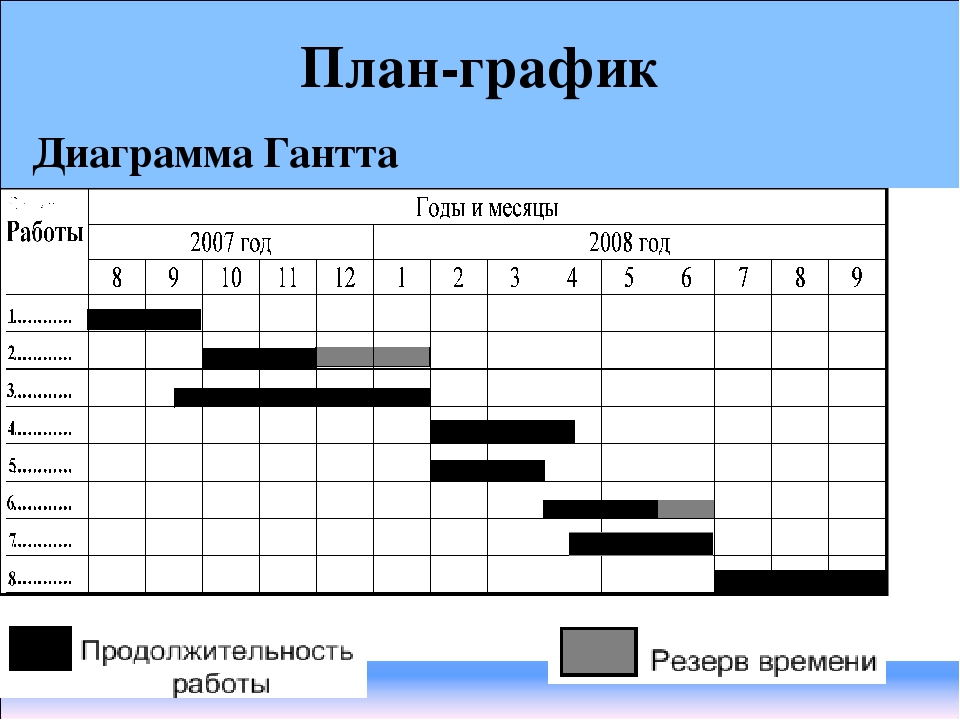 Рис. 1. Образец диаграммы Ганнта1. Методологические особенности адаптации первокурсников                           к обучению в вузе 1.1. Актуальность адаптации первокурсниковВ настоящее время проблема адаптации студентов на начальном этапе профессиональной подготовки занимает одно из центральных мест в педагогике высшей школы. 1. Дело в том, что последствия слабой адаптированности студентов, ошибочность профессионального выбора, разочарование в профессии, низкая мотивированность к обучению снижают их профессиональный уровень и оборачиваются для них жизненными драмами, а для общества  многочисленными трагедиями. Можно вспомнить, сколько ущерба нанесла низкая компетентность технических, хозяйственных и политических руководителей и специалистов, в свое время бывших студентами: катастрофы на Чернобыльской АЭС и Саяно-Шушенская ГЭС, гибель АПЛ «Курск» и теплохода «Булгария», множество смертей в «Норд-Осте» и Беслане, пожары в ТРЦ  «Зимняя вишня» (Кемерово) и клубе «Хромая лошадь» (Пермь), непрерывные падения самолетов, разрывы трубопроводов, пожары, взрывы и т.д. и т.п. В условиях продолжающегося экономического кризиса ситуация многократно ухудшается.Как отмечают преподаватели и ученые, студенты первого курса испытывают значительные трудности при обучении в новых условиях, что отрицательно сказывается на их успешности, мотивации достижения, потребности в профессиональном саморазвитии. Вместе с тем качество подготовки квалифицированных кадров, ориентированных на профессиональное саморазвитие, во многом определяется эффективностью адаптации студентов к условиям жизни и обучения в вузе, пониманием взаимосвязи и значимости изучаемых дисциплин, знанием специальных требований, предъявляемых к избранной специальности, умением самостоятельно работать и принимать решения относительно траекторий собственного профессионального и жизненного пути. При этом огромные средства, вложенные различными странами в развитие системы образования, оборачиваются прогрессирующим снижением качества этого образования до уровня, не обеспечивающего поддержание индустриальных производств. 2. Типичными недостатками, которые присущи большинству первокурсников и затрудняют начальный период их обучения в вузе, являются следующие: а) низкий уровень школьных знаний по многим дисциплинам, закладывающим основы профессионализма; б) неумение распределять свое время и силы; в) неготовность работать с большим объемом новой информации; г) неготовность к обучению, основанному на полной самостоятельности при отсутствии привычного контроля и опеки со стороны родителей и учителей; д) неготовность к выполнению высоких требований преподавателей вуза; е) отсутствие у некоторых студентов трудолюбия, силы воли, а главное – желания учиться.3. Ситуация усложняется так же тем, что многие первокурсники, переходя на этап профессиональной подготовки,  сталкиваются с большими трудностями, вызванными  значительным отличием высшей школы от школы средней. Во-первых, обучение в средней школе охватывает большой возрастной период в жизни человека: детство, отрочество, юность. Обучение же в вузе приходится в основном на второй период юности – период формирования взрослого человека, психика которого уже чуть менее пластична, и механизм познания переходит из режима непосредственного усвоения к режиму усвоения через логическое осмысление. Во-вторых, школа и вуз отличаются структурой учебных планов. В средней школе основы наук, политехническое и трудовое обучение идут параллельно. В высшей школе учебные планы, как правило, имеют линейную, последовательную структуру: общетеоретические предметы  общепрофессиональная подготовка   дисциплины специализации. В-третьих, школа и вуз отличаются и формами обучения. В средней школе основной формой является урок. Ежедневный урок – это чаще всего и получение новых знаний, и их закрепление, и проверка усвоения. Основной вид занятий в вузе – лекция – ставит своей целью сформировать у студента мотивацию к получению знаний, привлечь его внимание к основной системе понятий данной науки, сообщить ему последние достижения, научить его логически мыслить, дать материал для раздумий. Теоретический материал излагается на лекциях крупными порциями, большому количеству людей; освоению практических навыков выделяется другое время. Центр тяжести в усвоении предмета лежит на последующей самостоятельной работе студента над учебными пособиями, на выполнении им практических, лабораторных,  курсовых работ, расчетно-графических и индивидуальных домашних заданий и т.д. В-четвертых,  отличие этих видов обучения связано с графиком организации занятий. В школе учебный год, как правило, делится на четверти, разделяемые каникулами. В вузе учебный год состоит из двух основных семестров, завершающихся экзаменационной сессией и каникулами. В-пятых, в школе учителя еженедельно и даже ежедневно проверяют знания учеников, выполнение ими домашних заданий, проводят контрольные работы и т.д. Учитель не выпускает ученика из поля зрения, и тот чувствует за собой постоянный контроль. В вузе контроль за успеваемостью становится отсроченным: лектор может на протяжении целого семестра не знать всех своих студентов, не иметь понятия об усвоении ими читаемого курса. Правда, при наличии по данному предмету семинарских или практических занятий ассистенты помогают лектору осуществлять руководство самостоятельной работой студентов и контролировать результаты. Но и в этом случае студенту предоставлена весьма большая самостоятельность как в планировании своего рабочего времени (в течение дня, недели, семестра), так и выборе темы научной (поисковой, курсовой, дипломной) работы и организации консультативного взаимодействия с научным руководителем. К сожалению, не все студенты приучены правильно пользоваться ею. Многие первокурсники, не научившись в школе или на подготовительных курсах и отделениях вуза рационально его распределять, при отсутствии контроля со стороны родителей и преподавателей, получив в вузе полную самостоятельность, запускают изучение учебного материала, не сдают своевременно задания, требующие самостоятельной работы, в результате чего вынуждены оставлять вуз. В-шестых, в средней школе по каждому предмету имеется стабильный учебник, который регламентирует строго определенный объем приобретаемых за год знаний. В вузе стабильные учебники имеются лишь по немногим предметам, издаются они редко и быстро устаревают. По многим дисциплинам приходится пользоваться несколькими учебными руководствами, методическими пособиями и даже журнальными статьями. Причем не всегда учебная литература имеется в достаточном количестве в библиотеке или методическом кабинете. По каждому курсу студенту предлагается большой перечень учебной литературы, которую он должен проработать, чтобы хорошо усвоить материал. Зачастую ее приходится искать в Интернете.В-седьмых, школа и вуз отличаются и составом преподавателей. В средней школе учебно-воспитательный процесс ведут учителя со специальным педагогическим образованием, в высшей – ученые, квалифицированные специалисты, но, как правило, не имеющие соответствующей  педагогической подготовки. Зато среди них есть кандидаты и доктора наук, что большая редкость в школе. Это, несомненно, накладывает значительный отпечаток на ход привыкания первокурсников к вузовским условиям обучения. В-восьмых, в средней школе дается хоть и широкое, но относительно поверхностное представление об основах  различных наук. Важной же особенностью процесса обучения в вузе служит  его профессиональная направленность, которая как «ведущая линия жизни», проявляется в стремлении студента к определенному роду занятий, базирующемся на сильном и устойчивом интересе к нему. Профессиональная направленность представляет собой своеобразный каркас, вокруг которого компонуются свойства и качества личности будущего специалиста. Она предполагает понимание и внутреннее принятие целей и задач профессиональной деятельности, относящиеся к ней интересы, идеалы, установки, убеждения. Поэтому профессиональная подготовка  не сводится только к овладению профессиональными компетенциями. Она включает в себя овладение общекультурными компетенциями студента (освоение основами философии, истории, социологии, информатики, иностранного языка и т.д.), содействие его  адаптации к различным объектам, расширение его мотивационной сферы, привитие рыночных компетенций и др.Все это требует выделения в качестве самостоятельного этапа работы с бывшими школьниками адаптации их к новой для себя социальной и образовательной среде. 1.2. Понятие и виды адаптацииСущность адаптации1. Процесс освоения нового называется адаптацией к нему, а то, что осваивается, носит название объекта адаптации. Адаптация – это процесс, включающий в себя целый комплекс изменений, происходящих с некоторым объектом в течение определенного периода времени, в результате которого у него появляются новые качества, лучше соответствующие новым для него условиям существования.Адаптация имеет место и в начале освоения каждым человеком профессии. Дело в том, что у юноши или девушки после получения общего образования кардинально меняется характер дальнейшей жизни и развития: он входит в новый разновозрастный коллектив, в котором господствует иная система деловых и межличностных отношений, новые профессиональные, социальные и жизненные ценности.  Обычно в процессе общего образования в школе на ребенка, подростка, юношу/девушку   (на его личность и на его организм)  воздействует комплекс внешних факторов, специфика, интенсивность и продолжительность которых определяются содержанием учебного процесса и условиями социально-культурной среды, в которых этот процесс протекает. Воздействие таких факторов сказывается на разных планах профессионально-личностного потенциала молодого человека: профессионально-делового, социально-психоло-гического, ценностно-нравственного, что влечет за собой изменения  и  в разных сферах его личности: когнитивно-интеллектуальной, мотивационно-волевой, аффективно-эмоциональной, содержательно-смысловой, а также на подсистемах его организма: сенсорной, энергетической, операционной, эффекторной, активационной и др.  С точки зрения системного подхода социальная адаптация представляет собой процесс имплантации человека как подсистемы в новую систему, нахождение своего места в ее структуре и начало реализации новой функции. 2. Классификация различных видов социальной адаптации может вестись по разным основаниям, но в данном случае используются три важнейших из них: а) по своему содержанию (т.е. по тому, какая сфера личности индивида (адаптанта) подвергается изменениям); б) по тому объекту, к которому происходит приспособление индивида;в) по периоду заблаговременности (т.е. до того, как индивид вступил в новую для себя среду или во время пребывания его в этой среде). Содержательные виды адаптации первокурсникаВ первом случае (по характеру изменений в профессионально-личностном потенциале субъекта) выделяются три плана адаптации (три параллельных плоскости, в которых протекают процессы адаптации соответствующего вида): а) профессионально-деловая адаптация (адаптация к учебе, профессии и будущей профессиональной деятельности);б) социально-психологическая адаптация (адаптация к социально-психологическому климату и доминирующим типам отношений в студенческой среде, в отношениях с преподавателями, работниками и руководством вуза);в) ценностно-нравственная адаптация (адаптация к моральным нормам и корпоративным ценностям студенческого коллектива и профессорско-преподавательского состава – ППС вуза, к идеалам и смыслам высшей школы в  целом и конкретного  вуза, в частности).Именно в этих трех планах дети, не осознавая того, адаптировались к семье, детскому саду, школе. Позже они начинают адаптироваться к вузу. После его окончания приступят к трудовой адаптации.Объектно-ориентированные виды адаптации первокурсникаПоступая в вуз, молодой человек  адаптируется к четырем основным объектам: а) новой для себя социальной среде (вузу); б) новому виду ведущей деятельности (профессиональной подготовке); в) к самой профессии; г) новому статусу (студента).1. При адаптации  к такому объекту, как  социальная среда, студент знакомится с новым для себя социальным окружением,  представленным вузом, факультетом (институтом), кафедрой, ППС, сотрудниками вуза, своими однокурсниками и старшими товарищами. 2. При адаптации к принципиально новому для себя  виду ведущей деятельности ему необходимо вместо обычной  школьной учебы перейти к освоению  профессии, в том числе путем интериоризации общекультурных, общепрофессиональных и профессиональных компетенций. А поскольку для молодежи очень важным видом социальной активности служит еще и общение, то и здесь произойдет изменение его характера. Дело в том, что в школе учащиеся были объединены на основе близкого проживания, а в вузе – на основе одинаковых профессиональных интересов.3. При адаптации к профессии происходит дальнейшее углубление представлений, возникших на стадии школьного обучения в процессе профессионального выбора. Первым шагом при опережающей адаптации к будущей профессии становится знакомство с ней при профессиональном определении в средней школе, позже при изучении «Введения в профессию» на первом курсе вуза и т.д. А дальше адаптация углубляется при изучении специальных дисциплин, прохождении практики, подготовке курсовых и выпускных квалификационных работ.4. При адаптации вместо статуса школьника к новому статусу студента молодому человеку предстоит изменить представление о всем наборе  социальных ролей, отвечающих новому статусу, обрести необходимые качества и черты характера. Причем успешная  адаптация  предполагает определенное переустройство всей психологической структуры личности студента. Разновременные виды адаптации первокурсника1. По периоду заблаговременности можно выделить адаптацию текущую и опережающую. Наиболее распространено представление о текущей адаптации, которая представляет собой приспособление человека, происходящее во время пребывания в очередной социально и профессионально формирующей среде (СПФС), в процессе реализации ведущего вида деятельности. Например, адаптация первокурсников к вузу, обучению в высшей школе, социальному статусу студента. Большую помощь здесь могут оказать кураторы студенческих групп; занятия заместителей декана (директора института) по воспитательной работе со старостами и передача сведений группе через них; общение со старшекурсниками, методистами и преподавателями; внутривузовская информация (стенды, расписания, объявления, общественные мероприятия), собственная любознательность и наблюдательность.В качестве другого примера можно указать на текущую адаптацию молодых специалистов к профессиональной деятельности и трудовому коллективу во время первого  года работы.2. Менее известна опережающая адаптация (ее еще можно назвать превентивной, предварительной), под которой понимается процесс мысленного примеривания к себе будущего объекта адаптации (новой социальной роли или статуса, нового ведущего вида деятельности, профессии, нового коллектива). Она призвана начать адаптационный процесс загодя, еще вне новой среды, новой сферы ведущей (учебной или трудовой) деятельности.Наглядным примером служит опережающая адаптация старшеклассников к обучению в вузе. Или адаптация старшекурсников к предстоящему поиску работы и трудовой деятельности и т.д. Этап опережающей адаптации проходят и первокурсники. 3. И если текущая адаптация решает задачу приспособления и освоения индивидом социальных ролей, ведущих видов деятельности и той СПФС, в которой он в данный момент находится, то опережающая адаптация предполагает мысленное освоение этих же объектов не только на ближайшей предстоящей стадии профессионального становления личности, но и  на всех последующих до выхода на пенсию. Хотя чем дальше период заблаговременности, тем более смутный характер она носит. 1.3. Адаптация к вузуАдаптация к вузу начинается задолго до поступления в него. Каждый выпускник школы – будущий студент предварительно знакомится  с вузом, в который намерен поступить. Большую работу в этом направлении ведет Центр довузовской подготовки (ЦДП), проводя межрегиональные олимпиады школьников, осуществляя различные формы довузовской подготовки, организуя работу профильных классов в различных школах области, внедряя в них технологию профессиональной ориентации и т.д. Более того, при просмотре  школьники сайта вуза, посещении ими «Дня открытых дверей», чтении сообщений  СМИ о нем, из разговоров с представителями  вуза: студентами, преподавателями происходит их опережающая адаптация к вузу.Соответствующие сведения о вузе изложены в его Уставе, положениях о его структурных подразделениях, должностных инструкциях, правилах внутреннего распорядка, инструкциях по технике безопасности, правилах приема студентов и др. Большая часть из них отражена на его сайте в разделе «Абитуриенту», включая условия и сроки приема, стоимость и сроки обучения, наличие направлений подготовки и востребованность  выпускников вуза на рынке труда и др. Предварительно адаптировавшись в результате получения соответствующей информации и настраивания на освоение определенной профессии, юноша или девушка поступают в избранный вуз. И здесь наступает стадия текущей адаптации к вузу и опережающей адаптации к профессии и будущей профессиональной деятельности. Адаптация к вузу протекает в нескольких  аспектах: пространственно-организационном, временно-организационном, структурно-функциональном и социально-психологическом. Она осуществляется самостоятельно или с помощь куратора студенческой группы.Пространственно-организационная адаптацияПространственно-организационная адаптация предполагает осво-ение студентами внешней и внутренней пространственной организации вуза. При этом первокурсники знакомятся:а) с местами дислокации вузовских площадок, учебных корпусов и общежитий в городе;б) с местами размещения выпускающих и обслуживающих кафедр, деканатов (директоратов), кабинетов ректора и проректоров, помещениями бухгалтерии, планово-финансового отдела, студенческого отдела кадров, студенческого совета и др.; в) с местами расположения учебных аудиторий, лабораторных помещений, библиотеки, здравпункта, спортзалов, стадиона, бассейна и др.; г) с нахождением  гардероба, буфетов, столовых, лифтов, переходов, туалетов, основных и запасных выходов, мест для курения  и т.д.Студенты знакомятся с идентификацией корпусов, этажей, помещений (например: «ГК-320» читается так – Главный Корпус, третий этаж, 20-я аудитория). Временно-организационная адаптацияВременно-организационная адаптация предполагает освоение временной организации учебного процесса. При этом первокурсники знакомятся с постоянными и переменными регламентами и хронологией учебного процесса:а) с общим сроком обучения: 4 года (бакалавриат), 5 лет (специалитет) или 6 лет (магистратура);б) со структурой всего срока обучения по курсам  (I,  II,  III,  IV); в) со структурой учебного года: осенний семестр, зимняя сессия, краткие зимние каникулы, весенний семестр, летняя сессия, практика, длительные летние каникулы;г) со структурой семестра (учебное расписание на семестр, 18-недельный учебный процесс, 4-недельная сессия, 1-недельные каникулы зимой и 6-недельные летом, 3-недельная практика);д) со структурой сессии (зачетная неделя – зачеты сдаются в конце семестра; после сдачи зачетов отводится определенное время на подготовку к экзаменам, за день до экзамена назначается консультация (обычно в середине дня), на следующий день (обычно с утра) в этой же аудитории  назначается экзамен; е) со структурой учебной недели (5-ти или 6-ти дневка, наличие «мигалки» – числителя  или знаменателя недели; квантом расписания служат две недели – «недельная пара»);ж) со структурой учебного дня (занятия сгруппированы в «часовые пары» академических часов по 45 минут, перемена между часами пары – 5 минут, между парами – 10 минут; в середине дня делается часовой перерыв).Кроме того, студентов учат читать расписание занятий, чтобы пользоваться установленными в вузе справочными автоматами, смотреть и понимать расписание и объявления на сайте вуза.Структурно-функциональная адаптацияСтруктурно-функциональная адаптация студентов осуществляется самостоятельно или с помощью куратора студенческой группы. Первокурсники при этом  знакомятся с функциональной структурой вуза:а) со статусом, достижениями  и историей вуза;б) его структурой, функциональными подразделениями и службами, институтами и факультетами, с выпускающими и обслуживающими кафедрами, курсами, студенческими группами;в) с системой управления вузом (ученый совет, ректорат, деканаты (директораты), заведующие кафедрами и их заместители);г) с органами студенческого самоуправления: студенческими советами вуза, факультетов (институтов), общежитий; студенческим спортивным и научным обществом, секциями студенческой самодеятельности, штабом ССО и т.д.;д) с институтом кураторства и старостата (включая назначенных куратора и старосту), их правами и обязанностями; и) с правилами внутреннего распорядка в вузе и этикой деловых отношений;к) с правилами техники безопасности и пожарной безопасности;л) с правилами пользования библиотекой и др. Свою специфику на структурно-функциональную адаптацию студентов к вузу налагает то обстоятельство, что в высшей школе принята кафедральная организация профессиональной подготовки. Некоторые средние школы тоже стремятся перенять ее. Типовая структура  кафедры при этом выглядит следующим образом. АУП кафедры: заведующий кафедрой, заместители заведующего по учебной, научной и воспитательной работе (преподаватели, осуществляющие соответствующие функции на общественных началах), методист и делопроизводитель кафедры. ППС кафедры: профессора, доценты, старшие преподаватели, ассистенты (младшие преподаватели); основные работники, совместители, почасовики.Это та микросреда, в которой наряду со своей учебной группой постоянно будут «вариться» студенты. И от того, насколько хорошо они будут адаптированы к ней, зависит успешность их обучения и состояние социального самочувствия.В процессе адаптации к вузу студенты  попутно учатся расшифровывать аббревиатуры институтов (факультетов), кафедр, специальностей, коды учебных групп, аудиторий, типов занятий, осуществлять навигацию по сайту университета и т.д. Социально-психологическая адаптацияСоциально-психологическая адаптация предполагает приспособление студента к своему социальному окружению, в процессе которого предстоит выстроить определенные отношения с различными субъектами. Зачастую это происходит автоматически, на подсознательном уровне. Но в ряде случаев для этого следует предпринимать определенные усилия. Частными объектами адаптации при этом выступят:а) однокурсники и одногруппники (юноши, девушки, лидеры, аутсайдеры);б) вообще студенческая среда (включая старшекурсников своей кафедры, других кафедр, института или факультета, вуза, других вузов);в) профессорско-преподавательский состав, ведущий занятия с группой,  руководитель курсовой или дипломной работы и др.;г) руководство кафедры, института (факультета), вуза;д) работники вуза (представители планово-финансового, кадрового, юридического и других управлений), младший обслуживающий персонал (уборщицы, гардеробщицы, охранники и т.д.).е) представители предприятий и организаций, на которых студенты проходят практику (руководители практики, наставники, просто работники); ж) представители Службы  занятости населения, к которым выпускники обращаются за помощью в трудоустройстве, и т.д. 1.4. Адаптация к процессу профессиональной подготовкиВторым объектом адаптации выступает ведущая форма деятельности – профессиональная подготовка студентов, которая представляет собой определенную разновидность учебного процесса. Такая адаптация осуществляется в двух ракурсах, выделяющих в этом процессе две грани: формальную и содержательную. 1. В формальном ракурсе студенты знакомятся с различными организационными формами высшего образования:а) с формами, выделяемыми  по уровню и срокам: – три уровня додипломной вузовской потоковой и групповой подготовки: бакалавриат (4 года), специалитет (5 лет) и магистратуру (6 лет); – к последипломным видам индивидуальной подготовки относятся: аспирантуру, ординатуру (интернатуру) и адъюнктуру;б) с формами, выделяемыми  по времени и месту проведения занятий: очная, заочная, дистанционная, вечерняя;в) с формами, выделяемыми  по способу возмещения затрат на обучение: платная, целевая, бюджетная;г) с организационными формами учебного процесса: лекции, семинары, практические занятия, лабораторные работы, подготовка рефератов и эссе, расчетно-графические или индивидуальные домашние задания, курсовые работы, мини-исследования, подготовка выпускных квалификационных (дипломных) работ и т.д.д) с формами контроля: текущие опросы, коллоквиумы, собеседования, контрольные работы, тесты, зачеты без оценки, зачеты с оценкой, дифференцированные зачеты, экзамены, государственные экзамены, защита дипломных работ; е) со структурой практики (в зависимости от характера практики: ознакомительная, учебная, экономическая, преддипломная и т.д.);ж) с количеством и характером изучаемых в семестре и на каждом курсе предметов.2. В рамках содержательного ракурса студенты знакомятся с уникальными особенностями обучения именно в данном  вузе, поскольку содержание учебных дисциплин при освоении различных профессий будет значительно отличаться для разных  вузов. Но, тем не менее, все они единообразно группируются по своей тематической направленности на общекультурные, общепрофессиональные, профессиональные и практико-прикладные дисциплины. К общекультурным относятся такие универсальные дисциплины, как философия, история, математика, информатика, иностранный язык, русский язык и культура речи, правоведение. До введения бакалавриата во всех вузах преподавались также социология, политология, психология и педагогика. Именно этот блок знаний отличал человека с высшим образованием от узкого специалиста, он закладывал мировоззренческие и культурные основы будущей гармоничной, всесторонне развитой личности.К общепрофессиональным относятся фундаментальные дисциплины, закладывающие теоретические и методологические основы будущей профессии. Для разных специальностей они различны. Скажем, для кадровых менеджеров это будут основы теории управления, правоведение, социальная психология, конфликтология, социальный менеджмент, разработка управленческих решений и др. Именно они помогают студентам ориентироваться в различных специализированных учебных дисциплинах, закладывающих основы профессиональных знаний.К профессиональным относятся дисциплины специализации, представляющие частные направления подготовки будущего профессионала.  Применительно к «Управлению персоналом»  речь идет об экономике и социологии труда, маркетинге персонала, рынке труда, психофизиологии профессиональной деятельности, организационной культуре, оплате труда персонала и др.К практико-прикладным дисциплинам относятся дисциплины, дающие навыки практической работы по избранной профессии в прикладных сферах деятельности. Они носят инструментально-технологический характер, давая представление об учебном, управленческом, проектном, исследовательском видах деятельности, позволяющих осуществить еще более детальную специализацию студента не только в плане профессиональных знаний, но и в плане соответствующего характера деятельности. В частности, имеются в виду регламентация и нормирование труда, оценка персонала, мотивация и стимулирование трудовой деятельности, тренинг управления персоналом, управленческий учет и учет персонала, социальное прогнозирование и проектирование, управление проектами, документационное обеспечение управления персоналом и т.д.Причем каждая из них способна составить специализацию будущего работника. Выбирая в их русле темы курсовых и дипломных работ, студент будет углублять свои знания в одном из этих направлений, обретая соответствующую специализацию. 1.5. Адаптация студента к осваиваемой профессииАдаптация к осваиваемой профессии осуществляется в нескольких аспектах: содержательно-смысловом, востребованостно-значимостном и профессионально-деловом, что порождает соответствующие разновидности адаптации.1. Содержательно-смысловая адаптация. Главным моментом, который должен для себя уяснить будущий специалист, служит понимание  смысла и содержания осваиваемой профессии. При этом он должен получить ответы на следующие вопросы: а) в чем состоит смысл и социальная миссия осваиваемой профессии?б) реализация, каких видов деятельности  подразумевается при работе по ней, что является ее содержанием?в) что служит объектом и предметом профессиональной деятельности?г) каких качеств она требует от субъекта деятельности?Важнейшей формой адаптации к профессии служит курс «Введение в профессию», играющий роль первого шага в опережающей адаптации к профессии на этапе профессиональной подготовки.  Причем к ней он адаптируется опережающим способом на протяжении всех лет обучения в вузе, последовательно, переходя со ступени на ступень, от абстрактного к конкретному, осваивая поочередно все учебные дисциплины, предусмотренные учебным планом.2. Востребованностно-значимостная адаптация. Еще одним аспектом адаптации к профессии служит уяснение студентом характера востребованности профессии, ее социальной и личностной значимости. Это совершенно разные показатели роли профессии в обществе. Востребованность профессии характеризуется спросом на специалистов такого профиля на рынке труда, а значимость отражает важность ее для общества или человека. Скажем, профессия сельского учителя не востребована, но социально значима. Или профессия кутюрье (модельера) социально не очень значима, но для кого-то (Пьера Кардена, Кристиана Лакруа, Джанни Версаче, Валентина Юдашкина, Вячеслава Зайцева и др.) значима личностно. Ведь молодые люди, выбирая профессию, в первую очередь руководствуются именно личностной значимостью, а уж социальную значимость и востребованность учитывают во вторую очередь. Работа должна быть по душе, а нелюбимая, хоть и высокооплачиваемая рано или поздно приведет к отторжению. Это как брак по любви и брак по расчету.Поэтому при выборе профессии и адаптации к ней следует определиться, работа по какой из них приведет к тому, что душа будет петь, а какая будет в тягость, как жизнь с нелюбимым супругом. И здесь допущенные при профессиональном выборе ошибки будут деформировать процесс обучения в вузе и всей последующей работы, формируя синдром «хромой судьбы». Именно поэтому осознание социальной значимости выбранной профессии входилт в состав общепрофессиональных компетенций ФГОС-3.Предварительное знакомство с профессией позволяет понять – то ли первокурсник  выбрал то, что ему действительно по душе (отражение профессиональной потребности – ХОЧУ) и по плечу (отражение профессиональных возможностей – МОГУ), или, может быть, пока не поздно изменить свой выбор. Некоторые студенты, уловив особенности будущей профессии, разочаровываются в ней и начинают пропускать занятия, искать варианты получения другой профессии. Не случайно  в кадровом менеджменте вводят понятие профессиональная пригодность, под которой понимается вероятностная характеристика, отражающая возможности человека по овладению какой-либо профессиональной деятельностью. Она обычно характеризует соответствие друг другу профессиональных потребностей (ХОЧУ) и профессиональных возможностей (МОГУ) личности.3. Профессионально-деловая адаптация к профессии предполагает освоение специфических профессиональных компетенций, прописанных в Федеральных государственных образовательных стандартах третьего поколения (ФГОС-3). В процессе профессиональной подготовки важно освоить специфические профессиональные и деловые качества. Уровень их освоения и составит основу конкурентоспособности выпускника вуза на рынке труда.1.6.   Адаптация первокурсника к статусу студента  Раньше студенчество, занимавшее достаточно высокое положение в социальной структуре российского общества, обладало и высоким социальным статусом. Обучение в университете фактически приравнивалось к государственной дворянской службе. В ХVIII веке студентам выдавали мундир и шпагу. Мундир являлся одним из самых значимых корпоративных признаков. Его ношение призвано было стереть имущественные и сословные различия между студентами. С получением же права носить шпагу студент, окончивший курс, приобретал права личного дворянства. А самое звание студентов давало право на внимание к ним и хороший прием в образованном обществе. Посвящение в студенты, знаменовавшее собой обретение нового статуса молодого  человека, превратилось в торжественный ритуал. Со временем многие из этих мер исчезли, в вузы стали принимать и девушек, студентов в массовом порядке отправляли на сбор  картошки и хлопка, создавали студенческие строительные отряды (ССО). Но все эти новации не вытравили полностью социальную значимость студенчества. Поэтому поступая в вуз, молодой человек или девушка с неизбежностью становятся обладателями нового для себя статуса, более высокого, чем статус школьника. Подробно статус студента прописан в главе 4 (в частности, в статье 43) вступившего в действие с 01.09.2016 г. Закона 273-ФЗ «Об образовании в РФ». Адаптация первокурсника к новому для себя статусу студента и дезадаптация от предшествующего статуса школьника осуществляется в нескольких аспектах: функционально-ролевом, этосно-габитусном, нравственно-этическом. 1. Функционально-ролевая адаптация. Человек, занимающий определенное положение в обществе, играет множество социальных ролей и реализует целый набор статусных функций. При этом роль служит как бы функцией нулевого уровня, этакой сверхфункцией, которая реализуется в форме дерева частных функций. Процесс функционально-ролевой адаптации предполагает освоение студентом следующих статусных ролей:а) абитуриента, которую молодой человек осваивает и играет непродолжительное время до поступления в вуз;б) студента, которую молодой человек осваивает и играет на протяжении всего срока обучения в вузе;в) жильца общежития, которую молодой человек осваивает и играет во время проживания в общежитии;г) пациента здравпункта, отдыхающего в санатории-профилактории или зоне отдыха;д) участника команды КВН, спортивной секции или коллектива художественной самодеятельности, члена студенческого научного общества и т.д.;е) бойца ССО в третьем трудовом семестре;ж) практиканта при прохождении ознакомительной, учебной, производственной преддипломной практикиз) дипломника при  подготовке и защите выпускной квалификационной работы (диплома) и др.Все эти роли и функции расписаны в упоминавшемся Федеральном законе «Об образовании в РФ», во внутривузовских положениях о студенте, об органах студенческого самоуправления и т.д.2. Этосно-габитусная адаптация. Предварительно можно определить этос как специфическую, социально приемлемую модель поведения, характерную для определенной общности людей (в данном случае студенчества). Частными проявления того или иного этоса служат специфический сленг, негласный дресс-код, манера общения, стиль проведения свободного времени и др.  При этом основная часть навыков, обуславливающих  соответствующую модель поведения, определяется перечнем универсальных компетенций Федерального государственного образовательного стандарта третьего поколения (ФГОС-3+), которые закладывают основы будущего профессионального этоса. Адаптация первокурсника как освоение им этоса студента предполагает формирование следующих способностей: а) осуществлять поиск, критический анализ и синтез информации, применять системный подход для решения поставленных задач;б) определять круг задач в рамках поставленной цели и выбирать оптимальные способы их решения, исходя из действующих правовых норм, имеющихся ресурсов и ограничений;в) осуществлять социальное взаимодействие и реализовывать свою роль в команде;г) осуществлять деловую коммуникацию в устной и письменной формах на государственном языке РФ и иностранных языках;д) воспринимать межкультурное разнообразие общества в социально-историческом, этическом и философском контекстах;е) управлять своим временем, выстраивать и реализовывать траекторию саморазвития в течение всей жизни (самофутурирование);ж) поддерживать должный уровень физической подготовленности для обеспечения полноценной социальной и профессиональной деятельности;з) создавать и поддерживать безопасные условия жизнедеятельности, в том числе при возникновении чрезвычайных ситуаций.Соответствующие способности начинают приобретаться в вузе, а впоследствии применяться в профессиональной деятельности.Габитус можно определить как способность индивида, с одной стороны, воспринимать и действовать сходным образом в сходных обстоятельствах, а с другой стороны, варьировать свои действия в новых обстоятельствах на основе усвоенных ранее схем поведения (паттернов). Адаптация первокурсника как освоение им габитуса студента предполагает: а) специфическое умение работать с литературой, с библиотекой, с интернет;б) специфический способ ведения конспекта лекции или учебника;в) свой способ планирования подготовки к зачетам и экзаменам;г) особое умение готовить и озвучивать рефераты, делать самостоятельные сообщения на определенную тему;д) умение работать с большим объемом новой информации, почерпнутой из разных источников,  систематизировать эту информацию и выделять в ней главное; е) свой стиль самостоятельной работы в течение семестра без постоянного контроля со стороны преподавателя за усвоением материала и др.Соответствующие индивидуальные технологии, схемы, алгоритмы оптимального поведения, паттерны начинают приобретаться в вузе, а впоследствии применяться в профессиональной деятельности.3. Нравственно-этическая адаптация. Студент, а позже и выпускник вуза, обладает значительным нравственным потенциалом и уровнем социального интеллекта, что особенно ценится в видах деятельности, предполагающих этичное общение с людьми. При прочих равных условиях работодатель скорее возьмет на работу деликатную, воспитанную девушку, получившую высшее образование безотносительно к профилю подготовки, чем вульгарную разбитную выпускницу ПТУ. Работодатель считает, что высшее образование дает человеку более широкий  кругозор, такие работники более ответственны и обладают хорошими коммуникативными навыками. Именно поэтому при приеме на работу предпочтение отдают людям с высшим образованием. И именно поэтому молодежь в массовом порядке устремилась в вузы, надеясь после их окончания получить конкурентные преимущества.В процессе обучения студент вольно или невольно осваивает:а)  правила хорошего тона, этикета, деловой этики;б) грамотную устную и письменную речь, способность корректно, доброжелательно говорить по телефону, умение писать письма с использованием формул уважения и т.д.;в) умение скромно, но со вкусом одеваться, соблюдать дресс-код;г) способность быть приветливым при встрече, внимательным при общении и вежливым при расставании;д) навыки толерантного поведения, избегания ксенофобии, ссор и т.д. Все это постепенно формирует его моральный облик, отвечающий социальному статусу студента. 2. Разработка программы мер по адаптации первокурсников                           к обучению в вузе (на примере БГТУ им. В.Г. Шухова)С учетом сказанного выше, можно предложить такой план работы по адаптации первокурсников к обучению в высшей школе (табл. 1).Таблица 1Диаграмма Ганнта, иллюстрирующая работу по адаптации студентов  вузаНа диаграмме дана помесячная разбивка мероприятий, реализующих работу по адаптации первокурсников к вузу, учебному процессу, профессии, статусу студента.  Понятно, что набор мероприятий неполон и требует своей детализации, но для целей ИДЗ вполне достаточен. Слева на диаграмме приведены мероприятия по опережающей адаптации школьников, а справа – по текущей адаптации студентов первого курса. Далее работа по циклу продолжается.ЗаключениеРассмотрев особенности опережающей и текущей адаптации первокурсника, можно углядеть в них много общего с процессом адаптации новичка в трудовом коллективе или вхождения нового руководителя во власть. Такое детальное рассмотрение адаптации может вызвать интерес и для студентов, осваивающих метод диаграмм Ганнта, рефлексирующих свою траекторию профессионального обучения. Такая подробность изложения в свою очередь поможет более детально развернуть каждое мероприятие из того перечня, который нашел отражение в диаграмме.При всей простоте метод служит удобным инструментом систематизации  своих представление о предстоящей работе. Он помогает за деревьями увидеть лес. Причем он годится для планирования не только коллективной, но и индивидуальной деятельности.Метод Ганнта представляет собой пример одного из огромного набора инструментальных средств социального менеджмента, используемых при планировании комплекса мер на глобальном, национальном, региональном, муниципальном, корпоративном и даже индивидном уровне.Список источников и литературы 1. Диаграмма Ганта – ваш помощник в планировании. Что такое диаграмма Ганта и как ее составить? – Режим доступа: http://fb.ru/article/142650/ diagramma-ganta---vash-pomoschnik-v-planirovanii-chto-takoe-diagramma-ganta-i-kak-ee-sostavit2. Фомин В.Н. Конфигурационный подход в адаптационных технологиях: многосторонность и синергизм социальной адаптации // Диагностика и прогнозирование социальных процессов: Сборник  научных трудов кафедры социологии / Под ред. проф. Г.А. Котельникова. – Вып. 1. – Белгород: Изд-во БелГТАСМ, 1999. – С. 38–43.3. Фомин В.Н., Шумова Е.Ю. Опережающая адаптация  школьников к  обучению в  высшей  школе // Опыт разработки комплексной технологии профессиональной ориентации учащихся начальной, основной и старшей ступени обучения в средней школе: сб. статей / под науч. ред. В.Н. Фомина. – Белгород–Строитель: Изд-во БГТУ им. В.Г. Шухова, 2014. – С. 289–296.4. Управление инновационной деятельностью: учеб. пособие: в 3 ч. Ч. III. Организация подготовки специалистов  для инновационной экономики / П.П. Перерва, С.Н. Глаголев, С.А. Мехович, В.С. Севостьянов, И.И. Погорелов, Ю.А. Дорошенко, В.Н. Фомин, И.В. Сомина, Н.Н. Реутов; под общ. ред.  П.П. Перервы, С.Н. Глаголева. – Белгород; Харьков: Изд-во БГТУ, 2012. – 454 с. (С. 381–393).III. ПриложениеОбразец титульного листа индивидуального  домашнего заданияМинистерство образования и науки Российской ФедерацииФедеральное государственное бюджетное образовательное учреждение высшего образования«Белгородский государственный технологический университет им. В.Г. Шухова»Институт экономики и менеджментаКафедра социологии и управленияИндивидуальное домашнее  заданиепо дисциплине «Современные методы социального управления»на тему:ОСВОЕНИЕ МЕТОДА ДИАГРАММ   Г.Л.  ГАНТТА                           ПРИМЕНИТЕЛЬНО К  РАЗРАБОТКЕ ПРОГРАММЫ ТРУДОВОЙ АДАПТАЦИИ  ПЕРСОНАЛА  ОтчетВыполнил:студент группы УП-21Анатолий ПоповПринял:канд. социол. наук, доцентВ.Н. ФоминБелгород2018Учебное изданиеСОВРЕМЕННЫЕ  МЕТОДЫ СОЦИАЛЬНОГО УПРАВЛЕНИЯ Методические указания по освоению дисциплины и выполнению индивидуальных домашних заданий для студентов  направления подготовки 38.03.03 – Управление персоналомпрофиля  «Управление персоналом организации»Составитель  Фомин Владимир НиколаевичПодписано в печать                     Формат  60х84/16. Усл. печ. л.         Уч.-изд. л.    Тираж  150 экз.    Заказ               Цена договорнаяОтпечатано в Белгородском  государственном технологическом университете им. В.Г. Шухова308012, г. Белгород, ул. Костюкова, 46Утверждено научно-методическим советом университетаС 69Современные методы социального управления:  методические указания по освоению дисциплины и выполнению индивидуальных домашних заданий для студентов направления подготовки 38.03.03 – Управление персоналом профиля  «Управление персоналом организации» / сост. В. Н. Фомин.  –  Белгород: Изд-во БГТУ, 2018. – 70 с.УДК 316 (075.8) ББК 60.5я73Фомин В.Н., 2018Белгородский  государственный технологический университет (БГТУ) им.  В.Г. Шухова, 2018I. Особенности дисциплины и требования к ее освоению……….……1.1. Цель изучения дисциплины………………………………………..…...1.2. Задачи изучения дисциплины…………………………………..………1.3. Порядок изучения дисциплины ……………………..………...………5555II. Тематика дисциплины ………………………………...………….……Раздел I.  Актуальность новых методов социального управления……Тема 1. Причины перехода к новым методам социального управления…                           Тема 2. Понятие и виды социального  управления ……………..………… Раздел  II.  Специализация  методов  социального  управления …..….Тема 3. Социальные методы управления общественным мнением………Тема 4. Социальные методы управления  коммуникациями…………..…Тема 5. Социальные методы управления поведением ……………………Тема 6. Социальные методы управления деятельностью ………………...Тема 7. Управление посредством идеалов и культуры …………………..Раздел  III.  Методы управления  и самоуправления в коллективе……Тема 8. Методы управления трудовым коллективом ……………..………Тема 9. Методы самоорганизации и самоуправления ………………….…66677777889910III. Тематика практических занятийIV. Перечень контрольных вопросов ……...……………..………...……11V. Перечень учебной литературы……………...……......……...……….13Ч АСТЬ IIМЕТОДИЧЕСКИЕ УКАЗАНИЯ ПО ВЫПОЛНЕНИЮ                ИНДИВИДУАЛЬНЫХ  ДОМАШНИХ ЗАДАНИЙI. Указания по выполнению и защите индивидуальных домашних      заданий …………………………………………………….……..…...….. 1.1. Организация работы по выполнению индивидуального домашнего         задания…………………………………………………………………...14141.2. Оформление и содержание отчета по выполненному        индивидуальному домашнему заданию……………………………..…151.3. Защита и обсуждение отчета по индивидуальному домашнему         заданию…………………...………………...……………………………161.4. Критерии оценки индивидуальных домашних заданий…........………       16II. Темы индивидуальных домашних заданий и образцы        их выполнения …………………………….…..………………………2.1. Темы индивидуальных домашних  заданий …………………………..2.2. Образцы выполнения индивидуальных домашних заданий …………Образец выполнения ИДЗ № 1…………………………………………Образец выполнения ИДЗ № 2…………………………………………Образец выполнения ИДЗ № 3…………………………………………Образец выполнения ИДЗ № 4…………………………………………III. Приложение. Образец титульного листа индивидуального                                  домашнего задания …..…...………..…...……………...1717191927345169Задачи и функции исполнителейКТ(%)Исполнители (должностные лица и структурные подразделения)Исполнители (должностные лица и структурные подразделения)Исполнители (должностные лица и структурные подразделения)Исполнители (должностные лица и структурные подразделения)Задачи и функции исполнителейКТ(%)Начальник      управления(НУ)Отдел по работе с персоналом(ОРП)Отдел мотивации, компенсации и           организационного развития (ОМКОР)Сектор менеджмента качества (ОМК)АБ12341. Прогнозирование и планирование потребности в персонале на перспективу0,5Ц, Р, МП, О, Т2. Разработка кадровой стратегии филиала0,5Ц, Р, , ОП, О, Т, П, О, Т3. Разработка  оргштатной структуры под новые проекты0,5Ц, КО, Т4. Набор и подбор кадров8К, П, О, Т, *5. Формирование кадрового резерва  филиала0,5Ц, К, П, О, Т6. Анализ и оптимизация затрат на персонал0,5Ц, Р, КТ, 7.  Делопроизводство и кадровый учет по персоналу10КТ, , *8. Ведение базы данных по организационной структуре филиала 8КТ, 9. Ведение статистики кадровых изменений10КТ, 10. Контроль за выполнением правил внутреннего распорядка1КО, К, М11. Ведение табельного учета1КО, К, , *12. Ведение воинского учета0,5КО, К,  13. Содействие в разработке положений о подразделениях и должностных инструкций2Р*О, К, *14. Адаптация персонала, введение новых сотрудников в должность1К, , РТ, *15. Контроль за прохождением испытательного срока новыми сотрудниками0,5Ц, , РП, О, К, Т, *16. Разработка методики и проведение аттестации сотрудников 0,5Ц, , РП, О, К, Т, *17. Разработка плана карьерного роста сотрудников, создание кадрового резерва1Ц, , Р, ПП, О, К, Т, *18. Подготовка, переподготовка и повышение квалификации  персонала6Ц, , Р, ПП, О, К, *19. Разработка и реализация мер  по моральной мотивации персонала 10Ц, , Р, П, ОП, О, К, Т, *20. Формирование предложений по внедрению системы материального стимулирования 2Ц, , Р, П, ОП, О, К, Т, *, 21. Формирование социальной политики1Ц, , Р, П, ОП22. Реализация социальных программ8Ц, , Р, О, КО, К, М, Т, *23. Социально-психологическое обеспечение организационных изменений4Ц, , Р, О, К, МП, О, К, М, Т, *24. Формирование основ корпоративной культуры филиала2Ц, , Р, О, МП, О, К, М, *25. Организация и проведение корпоративных мероприятий по сплочению коллектива 3Ц, , Р, О, МП, О, К, М, *26. Кадровая диагностика подразделений, совершенствование работы с персоналом3Ц, , Р, О, КП, О, К, М, Т, *27. Контроль и учет  качества работы районных подразделений8П, О, КП, О, К, 28. Работа с жалобами клиентов5, Р,  К, Р, Д, Т29. Разработка мер по повышению качества  услуг 1Ц, КП, 30. Обмен опытом с другими филиалами ЦТК1Д, О, КДДД, Общая загруженность исполнителей (Сз) 100Сз (НУ)Сз (ОРП)Сз (МКОР)Сз (СМК)Принятие решенияРеализациирешенияФункционирование организацииЦ - целеполагание - разрешение проблемР - принятие решения - подготовка предложенийП – планирование работО – организация реализации планаК –  контроль исполненияМ – мотивация персоналаД – внешние связи (ведение переговоров, заключение договоров, переписка) – ведение учета и отчетностиТ – внутренние технологические операции* –  обеспечение и обслуживание деятельности филиала (консультации, выдача справок…)Базовые действия в составе задачКТ (%)Исполнители (должностные лица и структурные подразделения)Исполнители (должностные лица и структурные подразделения)Исполнители (должностные лица и структурные подразделения)Исполнители (должностные лица и структурные подразделения)Базовые действия в составе задачКТ (%)Начальник Управления (НУ)Отдел по работе с персоналом  (ОРП)Отдел мотивации, компенсации и организационного развития (ОМКОР)Сектор менеджмента качества (СМК)АБ12341. ЦелеполаганиеЦ0,5 + 0,5 + 0,5 + 0,5 + 0,5 + 0,5 + 0,5 + 1 + 6 + 10 + 2 + 1 +  8 +  4 + 2 + 3 + 3 + 1 = 44,5 (18)0002. Разрешение проблем0,5 + 8 + 0,5 + 1 + 0,5 + 0,5 + 1 +  6 + 10 + 2 + 1 + 8 + 4 + 2 + 3 + 3 +5 = 56 (17)0003. Принятие решенияР0,5 + 0,5 + 0,5 + 2 + 1 + 0,5 + 1 + 6 + 10 + 2 + 2 + 1 + 8 + 4 + 2 + 3 + 3 + 5 =  52 (18)0004. Подготовка предложений00,5 + 2 + 1 = 3,5 (3)0,5 + 0,5 + 0,5 + 2 = 3,5 (4)0,5 + 0,5 + 0,5 + . + 6 + 10 + 2 + 1 + 1 + 1 =  22,5 (10)5. Планирование работП1 + 6 + 10 + 2 + 1 + 8 = 28 (6)0,5  + 0,5 + 8 + 0,5 + 0,5 +  0,5  + 1 + 6  =  17,5 (8) 0,5 + 10 + 2 + 1 + 4 + 2 + 3 + 3 = 25, 5 (8)8 + 1  = 9 (2)6. Организация реализации планаО0,5 + 10 +  2 + 1 + 8 + 4 + 2 + 3 + 3 + 8 + 1 = 42,5 (11)0,5 + 0,5 + 0,5 + 8 + 0,5 + 1 + 1 + 0,5 + 2 + 0,5 + 0,5 + 1 + 6 = 20,5  (13)0,5 + 10 + 2 + 8 + 4 + 2 + 3 + 3 =  32, 5 (8)8 (1)7. Контроль                           исполненияК0,5 + 8 + 0,5 + 0,5 + 10  + 8 + 10 + 1 + 1 + 0,5 + 1 + 8 + 4 + 3 + 8 + 5  + 1 + 1 = 71 (18)1 + 1 + 0,5 + 2 + 0,5 + 0,5 + 1 + 6 = 12,5 (8) 10 + 2 + 8 + 4 + 2 + 3 + 3 = 32 (7)8 (1)8. Мотивация персоналаМ0,5 + 4 + 2 + 3 = 9,5 (4)1 (1) 8 + 4 + 2 + 3 + 3  = 20 (4)09. Внешние связи Д1 (1)1 (1)1 (1)5 + 1 = 6 (2)10. Ведение учета и отчетности00,5 + 10 + 8 + 10 + 1 + 0,5  = 30  (6)08 (1)11. Технологические операцииТ00,5 + 0,5 + 0,5 + 8 + 0,5 + 0,5 +10 + 8 + 10 + 1 + 0,5 + 0,5 + 1 = 41,5  (13)0,5 + 10 + 2 + 8 + 4 + 3  = 27,5  (6)5 (1)12. Обеспечение и обслуживание филиала *08 + 10 + 1 + 2 + 1 + 0,5 + 0,5 + 1 + 6 = 30 (9)10 + 2 + 8 + 4 + 2 + 3 + 3 =  32 (7)0Общая загруженность исполнителей 100304,5157,517466,5Символ ИндексыИндексыИндексыИндексыИндексыИндексыИндексыИндексыИндексыИндексыИндексыИндексыИндексыИндексыСимвол ДnД1Д2Д3Д4Д5Д6Д7Д8Д9Д10Д11Д12АБ123456789101112ВЦД111122222222221Д211122222222221РД311122222222221Д400011120022211ПД500011220022212ОД600010120122211КД70000001002003МД800022221122216ДД900022121122215Д100000000001001ТД110000002002116*Д120000002002116ИтогИтог3331312132189231818144АтрибутыЦРПОКМДТ*АтрибутыД1Д2Д3Д4Д5Д6Д7Д8Д9Д10Д11Д12Значения ( Дn)21212111121131615166144Значимость (х)14,614,614,67,68,37,62,111,110,40,74,24,2100Базовые процедурыБазовые процедурыБазовые процедурыНачальникуправления(НУ)Начальникуправления(НУ)Начальникуправления(НУ)Отдел по работес персоналом(ОРП)Отдел по работес персоналом(ОРП)Отдел по работес персоналом(ОРП)Отдел мотивации, компенсации и организационного развития (ОМКОР)Отдел мотивации, компенсации и организационного развития (ОМКОР)Отдел мотивации, компенсации и организационного развития (ОМКОР)Сектор менеджмента качества(ОМК)Сектор менеджмента качества(ОМК)Сектор менеджмента качества(ОМК)Сектор менеджмента качества(ОМК)Сектор менеджмента качества(ОМК)АБВ12233455667788НазваниеСимволЗначимость1. ЦелеполаганиеЦ14,644,5649,7649,7000000000002. Разрешение проблем14,656817,6817,6000000000003. Принятие решенияР14,652759,2759,2000000000004. Подготовка предложений7,60003,53,526,63,53,526,626,622,522,51711715. Планирование работП8,328232,4232,417,517,5145,225,525,5211,6211,69974,774,76. Организация реализации планаО7,642,532332320,520,5155,832,532,52472478860,860,87. Контроль исполненияК2,171149,1149,112,512,526,2323267,267,28816,816,88. Мотивация персоналаМ11,19,5105,5105,51111,1202022222200009. Внешние связи Д10,4110,410,41110,41110,410,46662,462,410. Ведение учета и отчетности0,70003030210000885,65,611. Технологические операцииТ4,200041,541,5174,327,527,512112155212112. Обеспечение и обслуживание *4,200030301263232134,4134,40000Общая загруженностьОбщая загруженностьОбщая загруженность3046,93046,9696,6696,61040,21040,21040,2412,3Показатели2014 г. 2015 г. 2016 г. ВсегоПриступившие к работе после школы0011Окончившие ССУЗ и ПТУ2013Окончившие ВУЗ53311Сменившие место работы115218Всего 188733Причины выбытия2014 г. 2015 г. 2016 г. Всегопо собственному желанию96419за нарушение трудовой дисциплины0202в связи с выходом на пенсию1113Всего109524Средняя численность работающих44607961Число членов групп  N5781112161721222627313136Социометрическое ограничение  d1234567Вероятность случайного выбора  P (A)0,200,140,250,180,230,190,220,190,220,190,220,190,210,19ТипвопросовПозитивные и негативные вопросыФИО выбираемыхчленов группыДеловыеКого бы вы хотели видеть своим бригадиром?Кого бы вы НЕ хотели видеть своим бригадиром?Иванова, ВеткинуСидорова, ПетроваДосуговыеС кем бы вы хотели встретить Новый год?С кем бы вы НЕ хотели встретить Новый год?БерезкинаСидоров, ВеткинаВыбирающиеВ ы б и р а е м ы еВ ы б и р а е м ы еВ ы б и р а е м ы еВ ы б и р а е м ы еВ ы б и р а е м ы еСделано выборовСделано выборовСделано выборовВыбирающие1. Иванов 2. Петров 3. Сидоров 4. Веткина 5. Березкина +–∑1. Иванов +––1–2–12. Петров +++3033. Сидоров +–1–104. Веткина +–+2–115. Березкина +––+2–20Кол-во «+» выборов М+311229Кол-во «–» выборов М –0–2–30–1–6Всего  выборов        М±3–1–2213Статус                         S0,75–0,25–0,500,500,25Ранг статуса               RIIVVIIIIIКтовыбираетКого  выбираютКого  выбираютКого  выбираютКого  выбираютКого  выбираютКого  выбираютКого  выбираютКого  выбираютКого  выбираютКого  выбираютКого  выбираютКого  выбираютКого  выбираютКого  выбираютКого  выбирают∑Ктовыбирает1. Адам2. Белановская3. Бугаев4. Зелендинова5. Иванова6. Кузьмицкий7. Лебединский8. Морозов9. Падалко10. Пономарева11. Реймус12. Селезнева13. Хасанов14. Якубова15. Ясьмо∑1. Адам–+++12. Белановская–+++13. Бугаев+–++14. Зелендинова++++35. Иванова––+-16. Кузьмицкий–+++17. Лебединский++–+18. Морозов+–++19. Падалко–+–-110. Пономарева––+-111. Реймус+––-112. Селезнева++–+113. Хасанов+–++114. Якубова–+++115. Ясьмо––+-1Кол-во  выборов       ±М-3-113131-2-20-233207Кол-во (+) выборов    М+     11232321110332126Кол-во (–) выборов    М–     -4-2-10-10-1-3-3-1-2000-1-19Кол-во  выборов         М053333334422332245 Ранг                             R VIIVIIIIIIIIIIIVIVIIVVIIIIIIVИндексы стабилизации Индексы стабилизации Индексы дестабилизации Индексы дестабилизации ИндексЗначениеИндексЗначениекоэффициент сплоченности0,07групповой сплоченности0,25совместимости0,50интегрированности группы0,58дезинтегрированности группы0,42группового единства0,04групповой разобщенности0,01взаимных симпатий1,73взаимных антипатий1,27консолидированности2,33конфликтности1,40N123456789101112131415Mi+112323211103321Pi+0,070,070,140,210,140,210,140,070,070,070,000,210,210,140,07Mi--4-2-10-10-1-3-3-1-2000-1Pi-0,280,140,070,000,070,000,070,210,210,070,140,000,000,000,07АвторитетностьАвторитетностьОтверженностьОтверженностьРеспондентВесРеспондентВесЗелендинова0,21 Зелендинова0,00Кузьмицкий0,21  Кузьмицкий0,00Селезнева0,21  Селезнева0,00Хасанов0,21  Хасанов0,00Бугаев0,14  Якубова0,00Иванова0,14  Бугаев0,07Лебединский0,14  Иванова0,07Якубова0,14  Лебединский0,07Адам0,07  Пономарева0,07Белановская0,07Ясьмо0,07Морозов0,07Белановская0,14Падалко0,07Реймус0,14Пономарева0,07Морозов0,21Ясьмо0,07Падалко0,21Реймус0,00Адам0,28N123456789101112131415MI+112323211103321MI--4-2-10-10-1-3-3-1-2000-1Σ-3-113131-2-20-23320РангVIIVIIIIIIIIIIIVIVIIVVIIIIIIVЗнакомство с органами студенческого самоуправленияЗнакомство с одногруппникамиЗнакомство с ППС на занятияхЗнакомство с вузом, со стендамиПосещение музея вузаЗнакомство с учебным планомЗнакомство с расписанием занятийСобрание первого курсаРабота кураторов по адаптации Курс «Введение в профессию»Поступление в вузДень открытых дверейРекламные акцииЗнакомство с  сайтом вузаПрофориентация в школахДеятельность ЦДПМесяцыЯнварьФевральМартАпрельМайИюнь ИюльАвгустСентябрьОктябрьНоябрьДекабрьТипы адаптацииОпережающая адаптацияОпережающая адаптацияОпережающая адаптацияОпережающая адаптацияОпережающая адаптацияОпережающая адаптацияТекущая адаптацияТекущая адаптацияТекущая адаптацияТекущая адаптацияТекущая адаптацияТекущая адаптация